22331VIC Certificate IV in Landscape DesignThis course has been accredited under Parts 4.4 and 4.6 of the Education and Training Reform Act 2006.Accredited for the period: 1 July 2017 – 30 June 2023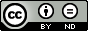 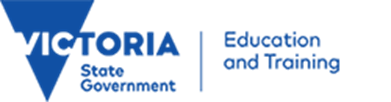 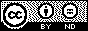 © State of Victoria (Department of Education and Training) 2017.Copyright of this material is reserved to the Crown in the right of the State of Victoria. This work is licensed under a Creative Commons Attribution-NoDerivs 3.0 Australia licence (http://creativecommons.org/licenses/by-nd/3.0/au/). You are free to use, copy and distribute to anyone in its original form as long as you attribute Department of Education and Training as the author, and you license any derivative work you make available under the same licence.DisclaimerIn compiling the information contained in and accessed through this resource, the Department of Education and Training (DET) has used its best endeavours to ensure that the information is correct and current at the time of publication but takes no responsibility for any error, omission or defect therein.To the extent permitted by law DET, its employees, agents and consultants exclude all liability for any loss or damage (including indirect, special or consequential loss or damage) arising from the use of, or reliance on the information contained herein, whether caused or not by any negligent act or omission. If any law prohibits the exclusion of such liability, DET limits its liability to the extent permitted by law, for the resupply of the information.Third party sitesThis resource may contain links to third party websites and resources. DET is not responsible for the condition or content of these sites or resources as they are not under its control.Third party material linked from this resource is subject to the copyright conditions of the third party. Users will need to consult the copyright notice of the third party sites for conditions of usage.Section A: Copyright and course classification information	11.	Copyright owner of the course	12.	Address	13.	Type of submission	14.	Copyright acknowledgement	15.	Licensing and franchise	26.	Course accrediting body	27.	AVETMISS information	28.	Period of accreditation	2Section B: Course information	31.	Nomenclature	31.1	Name of the  qualification	31.2	Nominal duration of  the course	32.	Vocational or educational outcomes	32.1	Purpose of the course	33.	Development of the course	33.1	Industry / enterprise/  community needs	33.2	Review for re- accreditation	44.	Course outcomes	64.1	Qualification level	64.2	Employability skills	74.3	Recognition given to  the course (if  applicable)	84.4	Licensing/ regulatory  requirements (if  applicable)	85.	Course rules	85.1	Course structure	85.2	Entry requirements	106.	Assessment	106.1	Assessment strategy	106.2	Assessor competencies	117.	Delivery	127.1	Delivery modes	127.2	Resources	128.	Pathways and articulation	129.	Ongoing monitoring and evaluation	12Section C: Units of Competency	14VU21969 Develop landscape designs	15VU21970 Prepare simple landscape drawings	22VU21967 Apply construction techniques to landscape design	27VU21968 Apply the principles of sustainability to landscape design	34VU21971 Produce 2-D architectural landscape drawings using CAD	40Section A: Copyright and course classification information Section B: Course information Section C: Units of CompetencyModification HistoryModification History22 June 2021Accreditation Period Extended to June 2023Copyright owner of the course Department of Education and Training, Victoria© State of Victoria AddressExecutive DirectorIndustry Engagement and VET Systems Higher Education and Skills GroupDepartment of Education and Training (DET)GPO Box 4367Melbourne Vic 3001Organisational Contact: Manager Training Products Higher Education and Skills Group Telephone: (03) 9637 3092 Email: course.enquiry@edumail.vic.gov.auDay to Day ContactPrimary Industries Curriculum Maintenance Manager (PICMM) Melbourne PolytechnicEpping Campus, Victoria 3076Email annewiltshire@melbournepolytechnic.edu.au Telephone: (03) 9269 1063Type of submissionThis course is submitted for reaccreditation.Copyright acknowledgementCopyright of the following units of competency from nationally endorsed training packages is administered by the Commonwealth of Australia and can be accessed from Training.gov at www.training.gov.au  © Commonwealth of AustraliaAHC Agriculture, Horticulture and Conservation and Land Management Training Package: AHCPCM401 Recommend plants and cultural practicesAHCWHS401 Maintain work health and safety processesAHCLSC401 Supervise landscape project worksAHCBUS402 Cost a projectBSB Business Services Training Package:BSBDES305 Source and apply information on the history and theory of designBSBCRT402 Collaborate in a creative processBSBREL402 Build client relationships and business networksBSBINN301 Promote innovation in a team environmentBSBFLM309 Support continuous systems and processesBSBSMB401 Establish legal and risk management requirements of small businessBSBSMB406 Manage small business financesBSBSMB404 Undertake small business planningCUA Creative Arts and Culture Training PackageCUAACD302 Produce computer-aided drawingsLicensing and franchiseCopyright of this material is reserved to the Crown in the right of the State of Victoria. 
© State of Victoria (Department of Education and Training) 2017.This work is licensed under a Creative Commons Attribution-NoDerivs 3.0 Australia licence (http://creativecommons.org/licenses/by-nd/3.0/au/). You are free to use, copy and distribute to anyone in its original form as long as you attribute Department of Education and Training as the author and you license any derivative work you make available under the same licence.Request for other use should be addressed to :Executive DirectorIndustry Engagement and VET SystemsHigher Education and Skills GroupDepartment of Education and Training (DET)Email: course.enquiry@edumail.vic.gov.auCopies of this publication can be downloaded free of charge from the DET website at www.education.vic.gov.au/training/providers/rto/Pages/courses.aspxCourse accrediting body Victorian Registration and Qualifications Authority AVETMISS information ANZSCO Code: 232312 Industrial DesignerASCED Code : 0503 Horticulture and ViticultureNational course code : 22331VICPeriod of accreditation 1 July 2017 – 30 June 2023NomenclatureStandard 1 AQTF Standards for Accredited Courses Standard 1 AQTF Standards for Accredited Courses Standard 1 AQTF Standards for Accredited Courses Standard 1 AQTF Standards for Accredited Courses 1.1	Name of the 	qualification1.1	Name of the 	qualificationCertificate IV in Landscape DesignCertificate IV in Landscape DesignCertificate IV in Landscape Design1.2	Nominal duration of 	the course 1.2	Nominal duration of 	the course 695 – 795695 – 795695 – 795Vocational or educational outcomesVocational or educational outcomesVocational or educational outcomesVocational or educational outcomesStandard 1 AQTF Standards for Accredited Courses2.1	Purpose of the course2.1	Purpose of the courseThe Certificate IV in Landscape Design supports the development of the skills and knowledge to work as a landscape designer. The Certificate IV in Landscape Design supports the development of the skills and knowledge to work as a landscape designer. The Certificate IV in Landscape Design supports the development of the skills and knowledge to work as a landscape designer. Development of the courseDevelopment of the courseDevelopment of the courseStandards 1 and 2  AQTF Standards for Accredited Courses  Standards 1 and 2  AQTF Standards for Accredited Courses  3.1	Industry / enterprise/ 	community needs 3.1	Industry / enterprise/ 	community needs The Landscape Design Industry is characterised by small, medium and large businesses that provide services for residential, commercial or public open spaces. Large landscape design businesses employ a number of specialist staff and provide design, construction and maintenance services. Medium and small businesses can offer either design and construction services or design services only.A number of activities were undertaken to establish the current and projected need for the course and included:preliminary mapping of the Certificate IV in Landscape Design against qualifications from the endorsed AHC Agriculture, Horticulture and Conservation and Land Management Training Package to identify potential duplication consultation with the peak industry body, Landscaping Victoria consultation with the sole provider of the coursereview of the currency of imported endorsed training package unitsreview of enrolment data for the period 2013 to 2016review of a survey of stakeholders to identify skills and knowledge outcomessurvey of existing students.The AHC Agriculture, Horticulture and Conservation and Land Management Training Package includes qualifications from AQF levels 3 to 5 in landscape construction and design. The focus of the training package qualifications is on construction at AQF level 3, supervision at AQF level 4 and project management at AQF level 5. The Victorian landscape design industry, while supporting the Diploma qualification, has identified an ongoing need for the Certificate IV in Landscape Design that includes design principles, graphic communication and the selection of appropriate products and plants.Consultations with the sole provider indicated an ongoing need for the qualification with minor changes needed to address duplicated outcomes in the core units. Feedback from existing students indicated strong support for the course, with the majority of respondents indicating that they wished to establish their own landscape design small business. The qualification has previously attracted a diverse cohort including those working in the broader landscaping industry in construction and plant nurseries and those new to the industry and seeking a career change. The following table provides an overview of enrolments for the past 4 years. While enrolments are not high, they have remained relatively stable over the past 4 years and are anticipated to continue at the same level. (Source: Victorian Department of Education and Training)The reaccreditation was guided by a Project Steering Committee who also provided advice on, and validation, of a skills and knowledge profile. The PSC consisted of the following members:Don Thomson (Chair)		Gardenridge Ruth Czermak			Botanical TraditionsSteve Taylor			COS DesignStephen Read			Stephen Read Landscape DesignGeorgia Harper		Georgia Harper Landscape DesignerSally Tulloch			Holmesglen TAFETim Wilson			Melbourne PolytechnicIan Barker			Ian Barker GardensIn Attendance:Megan Flower, Landscaping VictoriaKate Bryce, Primary Industries Curriculum Maintenance ManagerCheryl Bartolo, Course DeveloperThe 22331VIC Certificate IV in Landscape Design does not duplicate by title or coverage the outcomes of an endorsed training package qualification or skill set. The Landscape Design Industry is characterised by small, medium and large businesses that provide services for residential, commercial or public open spaces. Large landscape design businesses employ a number of specialist staff and provide design, construction and maintenance services. Medium and small businesses can offer either design and construction services or design services only.A number of activities were undertaken to establish the current and projected need for the course and included:preliminary mapping of the Certificate IV in Landscape Design against qualifications from the endorsed AHC Agriculture, Horticulture and Conservation and Land Management Training Package to identify potential duplication consultation with the peak industry body, Landscaping Victoria consultation with the sole provider of the coursereview of the currency of imported endorsed training package unitsreview of enrolment data for the period 2013 to 2016review of a survey of stakeholders to identify skills and knowledge outcomessurvey of existing students.The AHC Agriculture, Horticulture and Conservation and Land Management Training Package includes qualifications from AQF levels 3 to 5 in landscape construction and design. The focus of the training package qualifications is on construction at AQF level 3, supervision at AQF level 4 and project management at AQF level 5. The Victorian landscape design industry, while supporting the Diploma qualification, has identified an ongoing need for the Certificate IV in Landscape Design that includes design principles, graphic communication and the selection of appropriate products and plants.Consultations with the sole provider indicated an ongoing need for the qualification with minor changes needed to address duplicated outcomes in the core units. Feedback from existing students indicated strong support for the course, with the majority of respondents indicating that they wished to establish their own landscape design small business. The qualification has previously attracted a diverse cohort including those working in the broader landscaping industry in construction and plant nurseries and those new to the industry and seeking a career change. The following table provides an overview of enrolments for the past 4 years. While enrolments are not high, they have remained relatively stable over the past 4 years and are anticipated to continue at the same level. (Source: Victorian Department of Education and Training)The reaccreditation was guided by a Project Steering Committee who also provided advice on, and validation, of a skills and knowledge profile. The PSC consisted of the following members:Don Thomson (Chair)		Gardenridge Ruth Czermak			Botanical TraditionsSteve Taylor			COS DesignStephen Read			Stephen Read Landscape DesignGeorgia Harper		Georgia Harper Landscape DesignerSally Tulloch			Holmesglen TAFETim Wilson			Melbourne PolytechnicIan Barker			Ian Barker GardensIn Attendance:Megan Flower, Landscaping VictoriaKate Bryce, Primary Industries Curriculum Maintenance ManagerCheryl Bartolo, Course DeveloperThe 22331VIC Certificate IV in Landscape Design does not duplicate by title or coverage the outcomes of an endorsed training package qualification or skill set. The Landscape Design Industry is characterised by small, medium and large businesses that provide services for residential, commercial or public open spaces. Large landscape design businesses employ a number of specialist staff and provide design, construction and maintenance services. Medium and small businesses can offer either design and construction services or design services only.A number of activities were undertaken to establish the current and projected need for the course and included:preliminary mapping of the Certificate IV in Landscape Design against qualifications from the endorsed AHC Agriculture, Horticulture and Conservation and Land Management Training Package to identify potential duplication consultation with the peak industry body, Landscaping Victoria consultation with the sole provider of the coursereview of the currency of imported endorsed training package unitsreview of enrolment data for the period 2013 to 2016review of a survey of stakeholders to identify skills and knowledge outcomessurvey of existing students.The AHC Agriculture, Horticulture and Conservation and Land Management Training Package includes qualifications from AQF levels 3 to 5 in landscape construction and design. The focus of the training package qualifications is on construction at AQF level 3, supervision at AQF level 4 and project management at AQF level 5. The Victorian landscape design industry, while supporting the Diploma qualification, has identified an ongoing need for the Certificate IV in Landscape Design that includes design principles, graphic communication and the selection of appropriate products and plants.Consultations with the sole provider indicated an ongoing need for the qualification with minor changes needed to address duplicated outcomes in the core units. Feedback from existing students indicated strong support for the course, with the majority of respondents indicating that they wished to establish their own landscape design small business. The qualification has previously attracted a diverse cohort including those working in the broader landscaping industry in construction and plant nurseries and those new to the industry and seeking a career change. The following table provides an overview of enrolments for the past 4 years. While enrolments are not high, they have remained relatively stable over the past 4 years and are anticipated to continue at the same level. (Source: Victorian Department of Education and Training)The reaccreditation was guided by a Project Steering Committee who also provided advice on, and validation, of a skills and knowledge profile. The PSC consisted of the following members:Don Thomson (Chair)		Gardenridge Ruth Czermak			Botanical TraditionsSteve Taylor			COS DesignStephen Read			Stephen Read Landscape DesignGeorgia Harper		Georgia Harper Landscape DesignerSally Tulloch			Holmesglen TAFETim Wilson			Melbourne PolytechnicIan Barker			Ian Barker GardensIn Attendance:Megan Flower, Landscaping VictoriaKate Bryce, Primary Industries Curriculum Maintenance ManagerCheryl Bartolo, Course DeveloperThe 22331VIC Certificate IV in Landscape Design does not duplicate by title or coverage the outcomes of an endorsed training package qualification or skill set. 3.2	Review for re-	accreditation3.2	Review for re-	accreditationA mid cycle review was conducted by the Primary Industries CMM to monitor the implementation of the qualification and identify any required modifications. Respondents indicated that the course provided for outcomes that were appropriate for industry work requirements. It was recommended to review the unit VU20837 Design sustainable landscapes to reflect current industry requirements and to remove the unit BSBDES401A Generate design solutions. Respondents were unsure of the value of the unit BSBCMM401A Make a presentation. The reaccreditation process confirmed the need to review the outcomes of BSBDES401A Generate design solutions for duplication with VU20837 Design sustainable landscapes. The 22331VIC Certificate IV in Landscape Design replaces and is equivalent to the 22198VIC Certificate IV in Landscape Design.The following table identifies the relationship between the current and previous units.A mid cycle review was conducted by the Primary Industries CMM to monitor the implementation of the qualification and identify any required modifications. Respondents indicated that the course provided for outcomes that were appropriate for industry work requirements. It was recommended to review the unit VU20837 Design sustainable landscapes to reflect current industry requirements and to remove the unit BSBDES401A Generate design solutions. Respondents were unsure of the value of the unit BSBCMM401A Make a presentation. The reaccreditation process confirmed the need to review the outcomes of BSBDES401A Generate design solutions for duplication with VU20837 Design sustainable landscapes. The 22331VIC Certificate IV in Landscape Design replaces and is equivalent to the 22198VIC Certificate IV in Landscape Design.The following table identifies the relationship between the current and previous units.A mid cycle review was conducted by the Primary Industries CMM to monitor the implementation of the qualification and identify any required modifications. Respondents indicated that the course provided for outcomes that were appropriate for industry work requirements. It was recommended to review the unit VU20837 Design sustainable landscapes to reflect current industry requirements and to remove the unit BSBDES401A Generate design solutions. Respondents were unsure of the value of the unit BSBCMM401A Make a presentation. The reaccreditation process confirmed the need to review the outcomes of BSBDES401A Generate design solutions for duplication with VU20837 Design sustainable landscapes. The 22331VIC Certificate IV in Landscape Design replaces and is equivalent to the 22198VIC Certificate IV in Landscape Design.The following table identifies the relationship between the current and previous units.Units from 22198VICUnits from 22331VICRelationshipVU20835 Develop a landscape designVU21969 Develop landscape designsNot EquivalentIncorporates some additional unduplicated outcomes from BSBDES401ABSBDES401A Generate design solutionsN/AUnit deleted VU20838 Prepare simple landscape sketches and drawingVU21970 Prepare simple landscape drawingsEquivalentVU20836 Apply construction principles and techniques to landscape designVU21967 Apply construction principles and techniques to landscape designEquivalentVU20837 Design sustainable landscapesVU21968 Apply the principles of sustainability to landscape designEquivalentCPCPCM4003A Produce 2-D architectural drawings using CAD softwareVU21971 Produce 2-D architectural landscape drawings using CADEquivalentBSBDES305A Source and apply information on the history and theory of designBSBDES305 Source and apply information on the history and theory of designEquivalentCUVACD302A Produce computer-aided drawingsCUAACD302 Produce computer-aided drawingsEquivalentAHCPCM401A Recommend plants and cultural practicesAHCPCM401 Recommend plants and cultural practicesEquivalent AHCOHS401A Maintain occupational health and safety (OHS) processesAHCWHS401 Maintain work health and safety processesEquivalentAHCLSC401A Supervise landscape project worksAHCLSC401 Supervise landscape project worksEquivalentAHCBUS402A Cost a projectAHCBUS402 Cost a projectEquivalentUnits from 22198VICUnits from 22331VICRelationshipBSBCRT402A Collaborate in a creative processBSBCRT402 Collaborate in a creative processEquivalentBSBREL402A Build client relationships and business networksBSBREL402 Build client relationships and business networksEquivalentBSBINN301A Promote innovation in a team environmentBSBINN301 Promote innovation in a team environmentEquivalentBSBFLM309C Support continuous systems and processesBSBFLM309 Support continuous systems and processesEquivalentN/ABSBSMB401 Establish legal and risk management requirements of small businessNewly imported unitN/ABSBSMB406 Manage small business financesNewly imported unitN/ABSBSMB404 Undertake small business planningNewly imported unitCourse outcomesCourse outcomesCourse outcomesStandards 1, 2, 3 and 4 AQTF Standards for Accredited CoursesStandards 1, 2, 3 and 4 AQTF Standards for Accredited CoursesStandards 1, 2, 3 and 4 AQTF Standards for Accredited CoursesStandards 1, 2, 3 and 4 AQTF Standards for Accredited CoursesStandards 1, 2, 3 and 4 AQTF Standards for Accredited Courses4.1	Qualification level4.1	Qualification level4.1	Qualification level4.1	Qualification levelStandards 1, 2 and 3 AQTF Standards for Accredited Courses The Certificate IV in Landscape Design is consistent with AQF level 4 as defined in the AQF Implementation Handbook (AQF Second Edition 2013). The outcomes of the Certificate IV require the application of a broad range of specialised knowledge and skills in varied contexts to undertake skilled work and as a pathway for further learning in the field of landscape design.KnowledgeGraduates will have broad factual, technical and theoretical knowledge in the specialised field of work and learning for landscape design.SkillsGraduates will have:cognitive skills to identify, analyse, compare and act on information from a range of sources such as in researching design informationcognitive, technical and communications skills to apply and communicate technical solutions of a non-routine or contingency nature to a defined range of predictable and unpredictable problems such as collaborating with colleagues on a projectspecialist technical skills to complete routine and non-routine tasks and functions such as using computer aided design toolscommunication skills to guide activities and provide technical advice in the area of work and learning such as working with a client to develop a design concept.Application of knowledge and skillsGraduates will demonstrate the application of knowledge and skills:to complete specialised tasks or functions in known or changing contexts such as responding to changing client requirements and applying regulatory requirementswith responsibility for own functions and outputs, and may have limited responsibility for organisation of others such as in the development of a landscape work programwith limited responsibility for the quantity and quality of the output of others in a team within limited parameters as in the sourcing of specialist expertise.Volume of LearningThe volume of learning for this qualification is typically between 0.5 and 2 years and incorporates structured training delivery and learning activities such as:structured training activities to develop design and drawing skills and knowledge of industry expectations and regulatory requirements development of a landscape design portfolio over time.Standards 1, 2 and 3 AQTF Standards for Accredited Courses The Certificate IV in Landscape Design is consistent with AQF level 4 as defined in the AQF Implementation Handbook (AQF Second Edition 2013). The outcomes of the Certificate IV require the application of a broad range of specialised knowledge and skills in varied contexts to undertake skilled work and as a pathway for further learning in the field of landscape design.KnowledgeGraduates will have broad factual, technical and theoretical knowledge in the specialised field of work and learning for landscape design.SkillsGraduates will have:cognitive skills to identify, analyse, compare and act on information from a range of sources such as in researching design informationcognitive, technical and communications skills to apply and communicate technical solutions of a non-routine or contingency nature to a defined range of predictable and unpredictable problems such as collaborating with colleagues on a projectspecialist technical skills to complete routine and non-routine tasks and functions such as using computer aided design toolscommunication skills to guide activities and provide technical advice in the area of work and learning such as working with a client to develop a design concept.Application of knowledge and skillsGraduates will demonstrate the application of knowledge and skills:to complete specialised tasks or functions in known or changing contexts such as responding to changing client requirements and applying regulatory requirementswith responsibility for own functions and outputs, and may have limited responsibility for organisation of others such as in the development of a landscape work programwith limited responsibility for the quantity and quality of the output of others in a team within limited parameters as in the sourcing of specialist expertise.Volume of LearningThe volume of learning for this qualification is typically between 0.5 and 2 years and incorporates structured training delivery and learning activities such as:structured training activities to develop design and drawing skills and knowledge of industry expectations and regulatory requirements development of a landscape design portfolio over time.Standards 1, 2 and 3 AQTF Standards for Accredited Courses The Certificate IV in Landscape Design is consistent with AQF level 4 as defined in the AQF Implementation Handbook (AQF Second Edition 2013). The outcomes of the Certificate IV require the application of a broad range of specialised knowledge and skills in varied contexts to undertake skilled work and as a pathway for further learning in the field of landscape design.KnowledgeGraduates will have broad factual, technical and theoretical knowledge in the specialised field of work and learning for landscape design.SkillsGraduates will have:cognitive skills to identify, analyse, compare and act on information from a range of sources such as in researching design informationcognitive, technical and communications skills to apply and communicate technical solutions of a non-routine or contingency nature to a defined range of predictable and unpredictable problems such as collaborating with colleagues on a projectspecialist technical skills to complete routine and non-routine tasks and functions such as using computer aided design toolscommunication skills to guide activities and provide technical advice in the area of work and learning such as working with a client to develop a design concept.Application of knowledge and skillsGraduates will demonstrate the application of knowledge and skills:to complete specialised tasks or functions in known or changing contexts such as responding to changing client requirements and applying regulatory requirementswith responsibility for own functions and outputs, and may have limited responsibility for organisation of others such as in the development of a landscape work programwith limited responsibility for the quantity and quality of the output of others in a team within limited parameters as in the sourcing of specialist expertise.Volume of LearningThe volume of learning for this qualification is typically between 0.5 and 2 years and incorporates structured training delivery and learning activities such as:structured training activities to develop design and drawing skills and knowledge of industry expectations and regulatory requirements development of a landscape design portfolio over time.Standards 1, 2 and 3 AQTF Standards for Accredited Courses The Certificate IV in Landscape Design is consistent with AQF level 4 as defined in the AQF Implementation Handbook (AQF Second Edition 2013). The outcomes of the Certificate IV require the application of a broad range of specialised knowledge and skills in varied contexts to undertake skilled work and as a pathway for further learning in the field of landscape design.KnowledgeGraduates will have broad factual, technical and theoretical knowledge in the specialised field of work and learning for landscape design.SkillsGraduates will have:cognitive skills to identify, analyse, compare and act on information from a range of sources such as in researching design informationcognitive, technical and communications skills to apply and communicate technical solutions of a non-routine or contingency nature to a defined range of predictable and unpredictable problems such as collaborating with colleagues on a projectspecialist technical skills to complete routine and non-routine tasks and functions such as using computer aided design toolscommunication skills to guide activities and provide technical advice in the area of work and learning such as working with a client to develop a design concept.Application of knowledge and skillsGraduates will demonstrate the application of knowledge and skills:to complete specialised tasks or functions in known or changing contexts such as responding to changing client requirements and applying regulatory requirementswith responsibility for own functions and outputs, and may have limited responsibility for organisation of others such as in the development of a landscape work programwith limited responsibility for the quantity and quality of the output of others in a team within limited parameters as in the sourcing of specialist expertise.Volume of LearningThe volume of learning for this qualification is typically between 0.5 and 2 years and incorporates structured training delivery and learning activities such as:structured training activities to develop design and drawing skills and knowledge of industry expectations and regulatory requirements development of a landscape design portfolio over time.4.2	Employability skills  4.2	Employability skills  4.2	Employability skills  4.2	Employability skills  Standard 4 AQTF Standards for Accredited CoursesCommunication skills to:consult with clients to develop and advise on landscape designs and respond negotiate with clients and contractorsread and interpret written information and diagramsproduce written and diagrammatic information Problem-solving skills to:interpret client requirementsanalyse physical elements and features of sites to inform appropriate designsdevelop landscape designs that meet specified requirementsselect plants appropriate to the design and the conditionsTeamwork skills to:work with diverse individuals and groupsshare ideas with otherscooperate with others in areas of shared responsibilityInitiative and enterprise skills to:generate alternative solutions to address contingenciesrecognise and operate within own expertise, responsibilities and authorities Numeracy skills to:develop designs within identified budgetary constraintsdevelop budgets and timelinestake measurements and prepare scale plans Self – management skills to:recognise limits of own expertise and refer to appropriate service providersprocess documentation according to organisational and legislative requirementstake responsibility for planning and implementing tasks required to achieve outcomesLearning skills to:source information that supports the development of work related knowledge and skillsTechnology Skills to:select and use computer-aided design and drafting hardware and software access electronic media to research informationfile documentation according to organisational requirementsStandard 4 AQTF Standards for Accredited CoursesCommunication skills to:consult with clients to develop and advise on landscape designs and respond negotiate with clients and contractorsread and interpret written information and diagramsproduce written and diagrammatic information Problem-solving skills to:interpret client requirementsanalyse physical elements and features of sites to inform appropriate designsdevelop landscape designs that meet specified requirementsselect plants appropriate to the design and the conditionsTeamwork skills to:work with diverse individuals and groupsshare ideas with otherscooperate with others in areas of shared responsibilityInitiative and enterprise skills to:generate alternative solutions to address contingenciesrecognise and operate within own expertise, responsibilities and authorities Numeracy skills to:develop designs within identified budgetary constraintsdevelop budgets and timelinestake measurements and prepare scale plans Self – management skills to:recognise limits of own expertise and refer to appropriate service providersprocess documentation according to organisational and legislative requirementstake responsibility for planning and implementing tasks required to achieve outcomesLearning skills to:source information that supports the development of work related knowledge and skillsTechnology Skills to:select and use computer-aided design and drafting hardware and software access electronic media to research informationfile documentation according to organisational requirementsStandard 4 AQTF Standards for Accredited CoursesCommunication skills to:consult with clients to develop and advise on landscape designs and respond negotiate with clients and contractorsread and interpret written information and diagramsproduce written and diagrammatic information Problem-solving skills to:interpret client requirementsanalyse physical elements and features of sites to inform appropriate designsdevelop landscape designs that meet specified requirementsselect plants appropriate to the design and the conditionsTeamwork skills to:work with diverse individuals and groupsshare ideas with otherscooperate with others in areas of shared responsibilityInitiative and enterprise skills to:generate alternative solutions to address contingenciesrecognise and operate within own expertise, responsibilities and authorities Numeracy skills to:develop designs within identified budgetary constraintsdevelop budgets and timelinestake measurements and prepare scale plans Self – management skills to:recognise limits of own expertise and refer to appropriate service providersprocess documentation according to organisational and legislative requirementstake responsibility for planning and implementing tasks required to achieve outcomesLearning skills to:source information that supports the development of work related knowledge and skillsTechnology Skills to:select and use computer-aided design and drafting hardware and software access electronic media to research informationfile documentation according to organisational requirementsStandard 4 AQTF Standards for Accredited CoursesCommunication skills to:consult with clients to develop and advise on landscape designs and respond negotiate with clients and contractorsread and interpret written information and diagramsproduce written and diagrammatic information Problem-solving skills to:interpret client requirementsanalyse physical elements and features of sites to inform appropriate designsdevelop landscape designs that meet specified requirementsselect plants appropriate to the design and the conditionsTeamwork skills to:work with diverse individuals and groupsshare ideas with otherscooperate with others in areas of shared responsibilityInitiative and enterprise skills to:generate alternative solutions to address contingenciesrecognise and operate within own expertise, responsibilities and authorities Numeracy skills to:develop designs within identified budgetary constraintsdevelop budgets and timelinestake measurements and prepare scale plans Self – management skills to:recognise limits of own expertise and refer to appropriate service providersprocess documentation according to organisational and legislative requirementstake responsibility for planning and implementing tasks required to achieve outcomesLearning skills to:source information that supports the development of work related knowledge and skillsTechnology Skills to:select and use computer-aided design and drafting hardware and software access electronic media to research informationfile documentation according to organisational requirements4.3	Recognition given to 	the course (if 	applicable) 4.3	Recognition given to 	the course (if 	applicable) 4.3	Recognition given to 	the course (if 	applicable) 4.3	Recognition given to 	the course (if 	applicable) Standard 5 AQTF Standards for  Accredited CoursesNot Applicable Standard 5 AQTF Standards for  Accredited CoursesNot Applicable Standard 5 AQTF Standards for  Accredited CoursesNot Applicable Standard 5 AQTF Standards for  Accredited CoursesNot Applicable 4.4	Licensing/ regulatory 	requirements (if 	applicable) 4.4	Licensing/ regulatory 	requirements (if 	applicable) 4.4	Licensing/ regulatory 	requirements (if 	applicable) 4.4	Licensing/ regulatory 	requirements (if 	applicable) Standard 5 AQTF Standards for Accredited Courses Not Applicable Standard 5 AQTF Standards for Accredited Courses Not Applicable Standard 5 AQTF Standards for Accredited Courses Not Applicable Standard 5 AQTF Standards for Accredited Courses Not Applicable Course rulesCourse rulesStandards 2, 6,7 and 9 AQTF Standards for Accredited CoursesStandards 2, 6,7 and 9 AQTF Standards for Accredited CoursesStandards 2, 6,7 and 9 AQTF Standards for Accredited CoursesStandards 2, 6,7 and 9 AQTF Standards for Accredited CoursesStandards 2, 6,7 and 9 AQTF Standards for Accredited CoursesStandards 2, 6,7 and 9 AQTF Standards for Accredited Courses5.1	Course structure To be eligible for the award of 2231VIC Certificate IV in Landscape Design learners must successfully complete a total of 12 units comprising:8 core units	4 elective units which may be selected from:elective units listed below and / orunits from any other endorsed training package or accredited curriculum.Note: units imported from endorsed training packages or other accredited curriculum must:reflect the needs of the learnersupport the integrity of the AQF level of this qualificationsupport the intent of this qualification.Where the qualification is not completed, a Statement of Attainment will be issued for any completed units.5.1	Course structure To be eligible for the award of 2231VIC Certificate IV in Landscape Design learners must successfully complete a total of 12 units comprising:8 core units	4 elective units which may be selected from:elective units listed below and / orunits from any other endorsed training package or accredited curriculum.Note: units imported from endorsed training packages or other accredited curriculum must:reflect the needs of the learnersupport the integrity of the AQF level of this qualificationsupport the intent of this qualification.Where the qualification is not completed, a Statement of Attainment will be issued for any completed units.5.1	Course structure To be eligible for the award of 2231VIC Certificate IV in Landscape Design learners must successfully complete a total of 12 units comprising:8 core units	4 elective units which may be selected from:elective units listed below and / orunits from any other endorsed training package or accredited curriculum.Note: units imported from endorsed training packages or other accredited curriculum must:reflect the needs of the learnersupport the integrity of the AQF level of this qualificationsupport the intent of this qualification.Where the qualification is not completed, a Statement of Attainment will be issued for any completed units.5.1	Course structure To be eligible for the award of 2231VIC Certificate IV in Landscape Design learners must successfully complete a total of 12 units comprising:8 core units	4 elective units which may be selected from:elective units listed below and / orunits from any other endorsed training package or accredited curriculum.Note: units imported from endorsed training packages or other accredited curriculum must:reflect the needs of the learnersupport the integrity of the AQF level of this qualificationsupport the intent of this qualification.Where the qualification is not completed, a Statement of Attainment will be issued for any completed units.5.1	Course structure To be eligible for the award of 2231VIC Certificate IV in Landscape Design learners must successfully complete a total of 12 units comprising:8 core units	4 elective units which may be selected from:elective units listed below and / orunits from any other endorsed training package or accredited curriculum.Note: units imported from endorsed training packages or other accredited curriculum must:reflect the needs of the learnersupport the integrity of the AQF level of this qualificationsupport the intent of this qualification.Where the qualification is not completed, a Statement of Attainment will be issued for any completed units.5.1	Course structure To be eligible for the award of 2231VIC Certificate IV in Landscape Design learners must successfully complete a total of 12 units comprising:8 core units	4 elective units which may be selected from:elective units listed below and / orunits from any other endorsed training package or accredited curriculum.Note: units imported from endorsed training packages or other accredited curriculum must:reflect the needs of the learnersupport the integrity of the AQF level of this qualificationsupport the intent of this qualification.Where the qualification is not completed, a Statement of Attainment will be issued for any completed units.5.1	Course structure To be eligible for the award of 2231VIC Certificate IV in Landscape Design learners must successfully complete a total of 12 units comprising:8 core units	4 elective units which may be selected from:elective units listed below and / orunits from any other endorsed training package or accredited curriculum.Note: units imported from endorsed training packages or other accredited curriculum must:reflect the needs of the learnersupport the integrity of the AQF level of this qualificationsupport the intent of this qualification.Where the qualification is not completed, a Statement of Attainment will be issued for any completed units.5.1	Course structure To be eligible for the award of 2231VIC Certificate IV in Landscape Design learners must successfully complete a total of 12 units comprising:8 core units	4 elective units which may be selected from:elective units listed below and / orunits from any other endorsed training package or accredited curriculum.Note: units imported from endorsed training packages or other accredited curriculum must:reflect the needs of the learnersupport the integrity of the AQF level of this qualificationsupport the intent of this qualification.Where the qualification is not completed, a Statement of Attainment will be issued for any completed units.Unit of competency/ module codeField of Education code (six-digit)Field of Education code (six-digit)Field of Education code (six-digit)Field of Education code (six-digit)Unit of competency/module titlePre-requisiteNominal hoursCore unitsVU21969050301050301050301050301Develop landscape designsNil130VU21970050301050301050301050301Prepare simple landscape drawingsNil50VU21967050301050301050301050301Apply construction techniques to landscape designNil50VU21968050301050301050301050301Apply the principles of sustainability to landscape design Nil60BSBDES305N/AN/AN/AN/ASource and apply information on the history and theory of designNil65CUAACD302N/AN/AN/AN/AProduce computer-aided drawingsNil50VU21971050301050301050301050301Produce 2-D architectural landscape drawings using CAD Nil40AHCPCM401N/AN/AN/AN/ARecommend plants and cultural practicesNil80Total CoreTotal CoreTotal CoreTotal CoreTotal CoreTotal CoreTotal Core525Elective unitsAHCWHS401N/AN/AN/AN/AMaintain work health and safety processesNil70AHCLSC401N/AN/AN/AN/ASupervise landscape project worksNil80AHCBUS402N/AN/AN/AN/ACost a projectNil50BSBCRT402N/AN/AN/AN/ACollaborate in a creative processNil40BSBREL402N/AN/AN/AN/ABuild client relationships and business networksNil50BSBINN301N/AN/AN/AN/APromote innovation in a team environmentNil40BSBFLM309N/AN/AN/AN/ASupport continuous systems and processesNil40BSBSMB401N/AN/AN/AN/AEstablish legal and risk management requirements of small businessNil60BSBSMB406N/AN/AN/AN/AManage small business financesNil60BSBSMB404N/AN/AN/AN/AUndertake small business planningNil50Total nominal hoursTotal nominal hoursTotal nominal hoursTotal nominal hoursTotal nominal hoursTotal nominal hours695 – 795 695 – 795 5.2	Entry requirements 5.2	Entry requirements 5.2	Entry requirements 5.2	Entry requirements Standard 9 AQTF Standards for Accredited CoursesThere are no entry requirements for the Certificate IV in Landscape Design.The following is a general guide to entry in relation to the language, literacy and numeracy skills of learners. Learners are best equipped to undertake the qualification if they have minimum language, literacy and numeracy skills that align to Level 3 of the Australian Core Skills Framework, details of which can be accessed from  https://www.education.gov.au/download-acsf Learners with language, literacy and numeracy skills at lower levels than those suggested may require additional support to successfully undertake the qualification. It is also recommended that learners have basic skills in using a personal computer. Standard 9 AQTF Standards for Accredited CoursesThere are no entry requirements for the Certificate IV in Landscape Design.The following is a general guide to entry in relation to the language, literacy and numeracy skills of learners. Learners are best equipped to undertake the qualification if they have minimum language, literacy and numeracy skills that align to Level 3 of the Australian Core Skills Framework, details of which can be accessed from  https://www.education.gov.au/download-acsf Learners with language, literacy and numeracy skills at lower levels than those suggested may require additional support to successfully undertake the qualification. It is also recommended that learners have basic skills in using a personal computer. Standard 9 AQTF Standards for Accredited CoursesThere are no entry requirements for the Certificate IV in Landscape Design.The following is a general guide to entry in relation to the language, literacy and numeracy skills of learners. Learners are best equipped to undertake the qualification if they have minimum language, literacy and numeracy skills that align to Level 3 of the Australian Core Skills Framework, details of which can be accessed from  https://www.education.gov.au/download-acsf Learners with language, literacy and numeracy skills at lower levels than those suggested may require additional support to successfully undertake the qualification. It is also recommended that learners have basic skills in using a personal computer. AssessmentAssessmentStandards 10 and 12 AQTF Standards for Accredited CoursesStandards 10 and 12 AQTF Standards for Accredited CoursesStandards 10 and 12 AQTF Standards for Accredited CoursesStandards 10 and 12 AQTF Standards for Accredited CoursesStandards 10 and 12 AQTF Standards for Accredited Courses6.1	Assessment strategy 6.1	Assessment strategy 6.1	Assessment strategy Standard 10 AQTF Standards for Accredited Courses All assessment will be consistent with the AQTF Essential Conditions and Standards for Initial/Continuing Registration Standards 1.2/1.5. orStandard 1: Clauses 1.1 and 1.8 of the Standards for Registered Training Organisations (SRTOs) 2015 See http://www.asqa.gov.au/about/australias-vet-sector/standards-forregistered-training-organisations-(rtos)-2015.html  Consistent with Standard 1, Element 5 of the Australian Quality Training Framework Essential Conditions and Standards for Continuing (or Initial) Registration, RTOs must ensure that Recognition of Prior Learning (RPL) is offered to all applicants in determining competency for Credit.Assessment strategies for the courses should:incorporate feedback of individual progress toward, and achievement of competenciesaddress skill and knowledge which underpin performancegather sufficient evidence to judge achievement of progress towards determining competenceutilise a variety of different processes/sources, such as written, oral, observation, projects appropriate to assess knowledge and performancerecognise achievement of elements/competencies regardless of where the enabling learning took placefoster a collaborative and co-operative relationship between the learner and assessorbe flexible in regard to the range and type of evidence provided by the learnerprovide opportunity for the learner to challenge assessment provisions and participate in reassessmentbe equitable and fair to all learnersnot unnecessarily restrict the progress of a learner through the coursecomprise a clear statement of both the criteria and assessment processuse assessment tools to suit the needs of learners. A variety of assessment methods and evidence gathering techniques may be used with the overriding consideration being that the combined assessment must stress demonstrable performance by the student. Assessment tools must take into account the requirements of the unit in terms of skills, knowledge and performance. The Evidence Guide of each unit provides information specific to the outcomes of each unit.Assessment of units of competency from accredited courses and nationally endorsed training packages must comply with the assessment requirements detailed in the relevant Training Package or Accredited Course Documentation.Standard 10 AQTF Standards for Accredited Courses All assessment will be consistent with the AQTF Essential Conditions and Standards for Initial/Continuing Registration Standards 1.2/1.5. orStandard 1: Clauses 1.1 and 1.8 of the Standards for Registered Training Organisations (SRTOs) 2015 See http://www.asqa.gov.au/about/australias-vet-sector/standards-forregistered-training-organisations-(rtos)-2015.html  Consistent with Standard 1, Element 5 of the Australian Quality Training Framework Essential Conditions and Standards for Continuing (or Initial) Registration, RTOs must ensure that Recognition of Prior Learning (RPL) is offered to all applicants in determining competency for Credit.Assessment strategies for the courses should:incorporate feedback of individual progress toward, and achievement of competenciesaddress skill and knowledge which underpin performancegather sufficient evidence to judge achievement of progress towards determining competenceutilise a variety of different processes/sources, such as written, oral, observation, projects appropriate to assess knowledge and performancerecognise achievement of elements/competencies regardless of where the enabling learning took placefoster a collaborative and co-operative relationship between the learner and assessorbe flexible in regard to the range and type of evidence provided by the learnerprovide opportunity for the learner to challenge assessment provisions and participate in reassessmentbe equitable and fair to all learnersnot unnecessarily restrict the progress of a learner through the coursecomprise a clear statement of both the criteria and assessment processuse assessment tools to suit the needs of learners. A variety of assessment methods and evidence gathering techniques may be used with the overriding consideration being that the combined assessment must stress demonstrable performance by the student. Assessment tools must take into account the requirements of the unit in terms of skills, knowledge and performance. The Evidence Guide of each unit provides information specific to the outcomes of each unit.Assessment of units of competency from accredited courses and nationally endorsed training packages must comply with the assessment requirements detailed in the relevant Training Package or Accredited Course Documentation.Standard 10 AQTF Standards for Accredited Courses All assessment will be consistent with the AQTF Essential Conditions and Standards for Initial/Continuing Registration Standards 1.2/1.5. orStandard 1: Clauses 1.1 and 1.8 of the Standards for Registered Training Organisations (SRTOs) 2015 See http://www.asqa.gov.au/about/australias-vet-sector/standards-forregistered-training-organisations-(rtos)-2015.html  Consistent with Standard 1, Element 5 of the Australian Quality Training Framework Essential Conditions and Standards for Continuing (or Initial) Registration, RTOs must ensure that Recognition of Prior Learning (RPL) is offered to all applicants in determining competency for Credit.Assessment strategies for the courses should:incorporate feedback of individual progress toward, and achievement of competenciesaddress skill and knowledge which underpin performancegather sufficient evidence to judge achievement of progress towards determining competenceutilise a variety of different processes/sources, such as written, oral, observation, projects appropriate to assess knowledge and performancerecognise achievement of elements/competencies regardless of where the enabling learning took placefoster a collaborative and co-operative relationship between the learner and assessorbe flexible in regard to the range and type of evidence provided by the learnerprovide opportunity for the learner to challenge assessment provisions and participate in reassessmentbe equitable and fair to all learnersnot unnecessarily restrict the progress of a learner through the coursecomprise a clear statement of both the criteria and assessment processuse assessment tools to suit the needs of learners. A variety of assessment methods and evidence gathering techniques may be used with the overriding consideration being that the combined assessment must stress demonstrable performance by the student. Assessment tools must take into account the requirements of the unit in terms of skills, knowledge and performance. The Evidence Guide of each unit provides information specific to the outcomes of each unit.Assessment of units of competency from accredited courses and nationally endorsed training packages must comply with the assessment requirements detailed in the relevant Training Package or Accredited Course Documentation.Standard 10 AQTF Standards for Accredited Courses All assessment will be consistent with the AQTF Essential Conditions and Standards for Initial/Continuing Registration Standards 1.2/1.5. orStandard 1: Clauses 1.1 and 1.8 of the Standards for Registered Training Organisations (SRTOs) 2015 See http://www.asqa.gov.au/about/australias-vet-sector/standards-forregistered-training-organisations-(rtos)-2015.html  Consistent with Standard 1, Element 5 of the Australian Quality Training Framework Essential Conditions and Standards for Continuing (or Initial) Registration, RTOs must ensure that Recognition of Prior Learning (RPL) is offered to all applicants in determining competency for Credit.Assessment strategies for the courses should:incorporate feedback of individual progress toward, and achievement of competenciesaddress skill and knowledge which underpin performancegather sufficient evidence to judge achievement of progress towards determining competenceutilise a variety of different processes/sources, such as written, oral, observation, projects appropriate to assess knowledge and performancerecognise achievement of elements/competencies regardless of where the enabling learning took placefoster a collaborative and co-operative relationship between the learner and assessorbe flexible in regard to the range and type of evidence provided by the learnerprovide opportunity for the learner to challenge assessment provisions and participate in reassessmentbe equitable and fair to all learnersnot unnecessarily restrict the progress of a learner through the coursecomprise a clear statement of both the criteria and assessment processuse assessment tools to suit the needs of learners. A variety of assessment methods and evidence gathering techniques may be used with the overriding consideration being that the combined assessment must stress demonstrable performance by the student. Assessment tools must take into account the requirements of the unit in terms of skills, knowledge and performance. The Evidence Guide of each unit provides information specific to the outcomes of each unit.Assessment of units of competency from accredited courses and nationally endorsed training packages must comply with the assessment requirements detailed in the relevant Training Package or Accredited Course Documentation.6.2	Assessor competencies 6.2	Assessor competencies 6.2	Assessor competencies Standard 12 AQTF Standards for Accredited Courses Assessor competencies are consistent with the Australian Quality Training Framework Essential Conditions and Standards for Continuing (or Initial) Registration, Standard 1.4 states the requirements for the competence of persons assessing the course.  See AQTF User guides to the Essential Conditions and Standards for Continuing (or Initial) Registration: http://www.vrqa.vic.gov.au/registration/Pages/vetqualitydef.aspxorStandard 1: Clauses 1.13, 1.14, 1.15, 1.16 and 1.17 of the Standards for Registered Training Organisations (SRTOs) 2015Assessors of the imported units of competency must meet the guidelines of the relevant Training Package or accredited Course Documentation.Standard 12 AQTF Standards for Accredited Courses Assessor competencies are consistent with the Australian Quality Training Framework Essential Conditions and Standards for Continuing (or Initial) Registration, Standard 1.4 states the requirements for the competence of persons assessing the course.  See AQTF User guides to the Essential Conditions and Standards for Continuing (or Initial) Registration: http://www.vrqa.vic.gov.au/registration/Pages/vetqualitydef.aspxorStandard 1: Clauses 1.13, 1.14, 1.15, 1.16 and 1.17 of the Standards for Registered Training Organisations (SRTOs) 2015Assessors of the imported units of competency must meet the guidelines of the relevant Training Package or accredited Course Documentation.Standard 12 AQTF Standards for Accredited Courses Assessor competencies are consistent with the Australian Quality Training Framework Essential Conditions and Standards for Continuing (or Initial) Registration, Standard 1.4 states the requirements for the competence of persons assessing the course.  See AQTF User guides to the Essential Conditions and Standards for Continuing (or Initial) Registration: http://www.vrqa.vic.gov.au/registration/Pages/vetqualitydef.aspxorStandard 1: Clauses 1.13, 1.14, 1.15, 1.16 and 1.17 of the Standards for Registered Training Organisations (SRTOs) 2015Assessors of the imported units of competency must meet the guidelines of the relevant Training Package or accredited Course Documentation.Standard 12 AQTF Standards for Accredited Courses Assessor competencies are consistent with the Australian Quality Training Framework Essential Conditions and Standards for Continuing (or Initial) Registration, Standard 1.4 states the requirements for the competence of persons assessing the course.  See AQTF User guides to the Essential Conditions and Standards for Continuing (or Initial) Registration: http://www.vrqa.vic.gov.au/registration/Pages/vetqualitydef.aspxorStandard 1: Clauses 1.13, 1.14, 1.15, 1.16 and 1.17 of the Standards for Registered Training Organisations (SRTOs) 2015Assessors of the imported units of competency must meet the guidelines of the relevant Training Package or accredited Course Documentation.DeliveryStandards 11 and 12 AQTF Standards for Accredited CoursesStandards 11 and 12 AQTF Standards for Accredited CoursesStandards 11 and 12 AQTF Standards for Accredited CoursesStandards 11 and 12 AQTF Standards for Accredited CoursesStandards 11 and 12 AQTF Standards for Accredited CoursesStandards 11 and 12 AQTF Standards for Accredited Courses7.1	Delivery modes 7.1	Delivery modes 7.1	Delivery modes Standard 11 AQTF Standards for Accredited Courses All units of competency in the course may be delivered in a variety of modes. Some areas of content may be common to more than one unit and therefore integrated delivery may be appropriate.  Delivery strategies should actively involve the learner and learning should be experiential, relevant and contextualised to reflect the landscape design industry. Standard 11 AQTF Standards for Accredited Courses All units of competency in the course may be delivered in a variety of modes. Some areas of content may be common to more than one unit and therefore integrated delivery may be appropriate.  Delivery strategies should actively involve the learner and learning should be experiential, relevant and contextualised to reflect the landscape design industry. Standard 11 AQTF Standards for Accredited Courses All units of competency in the course may be delivered in a variety of modes. Some areas of content may be common to more than one unit and therefore integrated delivery may be appropriate.  Delivery strategies should actively involve the learner and learning should be experiential, relevant and contextualised to reflect the landscape design industry. Standard 11 AQTF Standards for Accredited Courses All units of competency in the course may be delivered in a variety of modes. Some areas of content may be common to more than one unit and therefore integrated delivery may be appropriate.  Delivery strategies should actively involve the learner and learning should be experiential, relevant and contextualised to reflect the landscape design industry. 7.2	Resources 7.2	Resources 7.2	Resources Standard 12 AQTF Standards for Accredited Courses Resources include teachers/trainers who meet the Australian Quality Training Framework Essential Conditions and Standards for Continuing (or Initial) Registration Standard 1.4. See  AQTF User guides to the Essential Conditions and Standards for Continuing (or Initial) Registration:  http://www.vrqa.vic.gov.au/registration/Pages/vetqualitydef.aspxorStandard 1: Clauses 1.13.1.14,1.15,1.16 and 1.17 of the Standards for Registered Training Organisations (SRTOs) 2015Delivery of units of competency from accredited courses and nationally endorsed training packages must comply with any requirements for teacher/trainers detailed in the relevant training package or accredited course.Standard 12 AQTF Standards for Accredited Courses Resources include teachers/trainers who meet the Australian Quality Training Framework Essential Conditions and Standards for Continuing (or Initial) Registration Standard 1.4. See  AQTF User guides to the Essential Conditions and Standards for Continuing (or Initial) Registration:  http://www.vrqa.vic.gov.au/registration/Pages/vetqualitydef.aspxorStandard 1: Clauses 1.13.1.14,1.15,1.16 and 1.17 of the Standards for Registered Training Organisations (SRTOs) 2015Delivery of units of competency from accredited courses and nationally endorsed training packages must comply with any requirements for teacher/trainers detailed in the relevant training package or accredited course.Standard 12 AQTF Standards for Accredited Courses Resources include teachers/trainers who meet the Australian Quality Training Framework Essential Conditions and Standards for Continuing (or Initial) Registration Standard 1.4. See  AQTF User guides to the Essential Conditions and Standards for Continuing (or Initial) Registration:  http://www.vrqa.vic.gov.au/registration/Pages/vetqualitydef.aspxorStandard 1: Clauses 1.13.1.14,1.15,1.16 and 1.17 of the Standards for Registered Training Organisations (SRTOs) 2015Delivery of units of competency from accredited courses and nationally endorsed training packages must comply with any requirements for teacher/trainers detailed in the relevant training package or accredited course.Standard 12 AQTF Standards for Accredited Courses Resources include teachers/trainers who meet the Australian Quality Training Framework Essential Conditions and Standards for Continuing (or Initial) Registration Standard 1.4. See  AQTF User guides to the Essential Conditions and Standards for Continuing (or Initial) Registration:  http://www.vrqa.vic.gov.au/registration/Pages/vetqualitydef.aspxorStandard 1: Clauses 1.13.1.14,1.15,1.16 and 1.17 of the Standards for Registered Training Organisations (SRTOs) 2015Delivery of units of competency from accredited courses and nationally endorsed training packages must comply with any requirements for teacher/trainers detailed in the relevant training package or accredited course.Pathways and articulation Pathways and articulation Pathways and articulation Pathways and articulation Pathways and articulation Standard 8 AQTF Standards for Accredited Courses Standard 8 AQTF Standards for Accredited Courses There are no formal articulation arrangements in place at the time of accreditation. Completion of this qualification provides a potential pathway into the AHC50616 Diploma of Landscape Design from the AHC Agriculture, Horticulture and Conservation and Land Management Training Package.Completion of imported units of competency provides credit into a range of vocational qualifications from nationally endorsed training packages.There are no formal articulation arrangements in place at the time of accreditation. Completion of this qualification provides a potential pathway into the AHC50616 Diploma of Landscape Design from the AHC Agriculture, Horticulture and Conservation and Land Management Training Package.Completion of imported units of competency provides credit into a range of vocational qualifications from nationally endorsed training packages.There are no formal articulation arrangements in place at the time of accreditation. Completion of this qualification provides a potential pathway into the AHC50616 Diploma of Landscape Design from the AHC Agriculture, Horticulture and Conservation and Land Management Training Package.Completion of imported units of competency provides credit into a range of vocational qualifications from nationally endorsed training packages.There are no formal articulation arrangements in place at the time of accreditation. Completion of this qualification provides a potential pathway into the AHC50616 Diploma of Landscape Design from the AHC Agriculture, Horticulture and Conservation and Land Management Training Package.Completion of imported units of competency provides credit into a range of vocational qualifications from nationally endorsed training packages.Ongoing monitoring and evaluation Ongoing monitoring and evaluation Ongoing monitoring and evaluation Ongoing monitoring and evaluation Ongoing monitoring and evaluation Ongoing monitoring and evaluation Standard 13 AQTF Standards for Accredited Courses The Primary Industries Curriculum Maintenance Manager has responsibility for the ongoing monitoring and maintenance of the qualification. A formal review will take place once during the period of accreditation and will be informed by feedback from users of the curriculum and will consider at a minimum:any changes required to meet emerging or developing needschanges to any units of competency from nationally endorsed training packages or accredited curricula.Any significant changes to the courses will be notified to the VRQA.The Primary Industries Curriculum Maintenance Manager has responsibility for the ongoing monitoring and maintenance of the qualification. A formal review will take place once during the period of accreditation and will be informed by feedback from users of the curriculum and will consider at a minimum:any changes required to meet emerging or developing needschanges to any units of competency from nationally endorsed training packages or accredited curricula.Any significant changes to the courses will be notified to the VRQA.The Primary Industries Curriculum Maintenance Manager has responsibility for the ongoing monitoring and maintenance of the qualification. A formal review will take place once during the period of accreditation and will be informed by feedback from users of the curriculum and will consider at a minimum:any changes required to meet emerging or developing needschanges to any units of competency from nationally endorsed training packages or accredited curricula.Any significant changes to the courses will be notified to the VRQA.The Primary Industries Curriculum Maintenance Manager has responsibility for the ongoing monitoring and maintenance of the qualification. A formal review will take place once during the period of accreditation and will be informed by feedback from users of the curriculum and will consider at a minimum:any changes required to meet emerging or developing needschanges to any units of competency from nationally endorsed training packages or accredited curricula.Any significant changes to the courses will be notified to the VRQA.Unit CodeVU21969VU21969VU21969VU21969Unit TitleDevelop landscape designsDevelop landscape designsDevelop landscape designsDevelop landscape designsUnit DescriptorThis unit describes the skills and knowledge to consult with clients to develop landscape designs.No licensing, legislation, regulatory or certification requirements apply to this unit at the time of publication.This unit describes the skills and knowledge to consult with clients to develop landscape designs.No licensing, legislation, regulatory or certification requirements apply to this unit at the time of publication.This unit describes the skills and knowledge to consult with clients to develop landscape designs.No licensing, legislation, regulatory or certification requirements apply to this unit at the time of publication.This unit describes the skills and knowledge to consult with clients to develop landscape designs.No licensing, legislation, regulatory or certification requirements apply to this unit at the time of publication.Employability SkillsThis unit contains employability skills.This unit contains employability skills.This unit contains employability skills.This unit contains employability skills.Application of the UnitThis unit applies to those who generate and prepare simple landscape designs for projects on residential, commercial or public open spaces. This unit applies to those who generate and prepare simple landscape designs for projects on residential, commercial or public open spaces. This unit applies to those who generate and prepare simple landscape designs for projects on residential, commercial or public open spaces. This unit applies to those who generate and prepare simple landscape designs for projects on residential, commercial or public open spaces. ElementElements describe the essential outcomes of a unit of competency. Elements describe actions or outcomes that are demonstrable and assessable.Performance CriteriaPerformance criteria describe the required performance needed to demonstrate achievement of the element – they identify the standard for the element.  Where bold/italicised text is used, further information or explanation is detailed in the required skills and knowledge and/or the range statement. Assessment of performance is to be consistent with the evidence guide.Performance CriteriaPerformance criteria describe the required performance needed to demonstrate achievement of the element – they identify the standard for the element.  Where bold/italicised text is used, further information or explanation is detailed in the required skills and knowledge and/or the range statement. Assessment of performance is to be consistent with the evidence guide.Performance CriteriaPerformance criteria describe the required performance needed to demonstrate achievement of the element – they identify the standard for the element.  Where bold/italicised text is used, further information or explanation is detailed in the required skills and knowledge and/or the range statement. Assessment of performance is to be consistent with the evidence guide.Performance CriteriaPerformance criteria describe the required performance needed to demonstrate achievement of the element – they identify the standard for the element.  Where bold/italicised text is used, further information or explanation is detailed in the required skills and knowledge and/or the range statement. Assessment of performance is to be consistent with the evidence guide.1	Develop a design brief 1.11.1Consult with the client to establish their requirements for the landscape designConsult with the client to establish their requirements for the landscape design1	Develop a design brief 1.21.2Clarify constraints of the siteClarify constraints of the site1	Develop a design brief 1.31.3Determine budget parametersDetermine budget parameters1	Develop a design brief 1.41.4Advise clients of the process to finalise the project and anticipated timelinesAdvise clients of the process to finalise the project and anticipated timelines2	Analyse the site2.12.12.1Identify any OHS / WHS requirements related to site inspection2	Analyse the site2.22.22.2Inspect the site to identify and record the physical elements and features 2	Analyse the site2.32.32.3Analyse and record soil conditions, topography, aspect, existing vegetation, neighbouring elements, levels and climatic factors that may impact the design2	Analyse the site2.42.42.4Analyse the impact of regulations on the design 2	Analyse the site2.52.52.5Assess and record any additional relevant information which will impact the design3	Develop a design concept3.13.1Source information and ideas that may assist in generating design Source information and ideas that may assist in generating design 3	Develop a design concept3.23.2Refine design ideas to develop a concept that meets the briefRefine design ideas to develop a concept that meets the brief3	Develop a design concept3.33.3Analyse the design concept for its aesthetic integrity and the effective use of design principlesAnalyse the design concept for its aesthetic integrity and the effective use of design principles3	Develop a design concept3.43.4Consult the client to agree any required changes or modifications Consult the client to agree any required changes or modifications 3	Develop a design concept3.53.5Confirm the design concept with the clientConfirm the design concept with the client4	Incorporate the use of lighting into a design4.14.1Determine the need for supplementary lighting in the landscapeDetermine the need for supplementary lighting in the landscape4	Incorporate the use of lighting into a design4.24.2Identify lighting effects to support the designIdentify lighting effects to support the design4	Incorporate the use of lighting into a design4.34.3Review the use of lighting to ensure it is consistent with the design concept, timelines and budgetReview the use of lighting to ensure it is consistent with the design concept, timelines and budget5	Prepare the final landscape design5.15.1Complete the design concept to illustrate final location and layout of landscape elements according to the design briefComplete the design concept to illustrate final location and layout of landscape elements according to the design brief5	Prepare the final landscape design5.25.2Prepare a planting plan according to the landscape designPrepare a planting plan according to the landscape design5	Prepare the final landscape design5.35.3Incorporate clear and precise notes on the design to assist in interpretationIncorporate clear and precise notes on the design to assist in interpretation5	Prepare the final landscape design5.45.4Review the final design to ensure all requirements have been addressedReview the final design to ensure all requirements have been addressedRequired Knowledge and SkillsThis describes the essential skills and knowledge and their level required for this unit.Required Knowledge and SkillsThis describes the essential skills and knowledge and their level required for this unit.Required Knowledge and SkillsThis describes the essential skills and knowledge and their level required for this unit.Required Knowledge and SkillsThis describes the essential skills and knowledge and their level required for this unit.Required Knowledge and SkillsThis describes the essential skills and knowledge and their level required for this unit.Required Knowledge:regulations relevant to the development and construction of landscape designs such as:insurancesregistration requirementsstatutory regulationsoverlaysOHS / WHS requirements related to site inspectiondesign principles applicable to landscape design such as:unitysimplicitybalancecolourtransitionlineproportionrepetitionformfunctionavailable materials and their applications and restrictions relevant to the designconventional drafting symbols and notations used on landscape designsRequired Skills:Communication skills toconsult with clients to determine their requirements and to advise on and confirm design conceptsnegotiate any modifications or changes with the clientrepresent designs visually and in writingProblem solving skills to:evaluate different options and ideas to develop landscape designs that meet client and site requirementsanalyse the impact of soils, topography, aspect, existing vegetation, neighbouring elements, levels and climatic factors on individual landscape designsselect plants that meet the brief and are appropriate for the site conditionsdevelop designs that meet client, regulatory and site requirements Self management skills to:source information and ideas that can assist in developing the designexplore and experiment with different ideasdevelop materials palettesNumeracy skills to:take measurementscalculate quantitiesdraw to scaletake levelsdevelop designs within identified budgetary constraintsdetermine timelines for the design processRequired Knowledge:regulations relevant to the development and construction of landscape designs such as:insurancesregistration requirementsstatutory regulationsoverlaysOHS / WHS requirements related to site inspectiondesign principles applicable to landscape design such as:unitysimplicitybalancecolourtransitionlineproportionrepetitionformfunctionavailable materials and their applications and restrictions relevant to the designconventional drafting symbols and notations used on landscape designsRequired Skills:Communication skills toconsult with clients to determine their requirements and to advise on and confirm design conceptsnegotiate any modifications or changes with the clientrepresent designs visually and in writingProblem solving skills to:evaluate different options and ideas to develop landscape designs that meet client and site requirementsanalyse the impact of soils, topography, aspect, existing vegetation, neighbouring elements, levels and climatic factors on individual landscape designsselect plants that meet the brief and are appropriate for the site conditionsdevelop designs that meet client, regulatory and site requirements Self management skills to:source information and ideas that can assist in developing the designexplore and experiment with different ideasdevelop materials palettesNumeracy skills to:take measurementscalculate quantitiesdraw to scaletake levelsdevelop designs within identified budgetary constraintsdetermine timelines for the design processRequired Knowledge:regulations relevant to the development and construction of landscape designs such as:insurancesregistration requirementsstatutory regulationsoverlaysOHS / WHS requirements related to site inspectiondesign principles applicable to landscape design such as:unitysimplicitybalancecolourtransitionlineproportionrepetitionformfunctionavailable materials and their applications and restrictions relevant to the designconventional drafting symbols and notations used on landscape designsRequired Skills:Communication skills toconsult with clients to determine their requirements and to advise on and confirm design conceptsnegotiate any modifications or changes with the clientrepresent designs visually and in writingProblem solving skills to:evaluate different options and ideas to develop landscape designs that meet client and site requirementsanalyse the impact of soils, topography, aspect, existing vegetation, neighbouring elements, levels and climatic factors on individual landscape designsselect plants that meet the brief and are appropriate for the site conditionsdevelop designs that meet client, regulatory and site requirements Self management skills to:source information and ideas that can assist in developing the designexplore and experiment with different ideasdevelop materials palettesNumeracy skills to:take measurementscalculate quantitiesdraw to scaletake levelsdevelop designs within identified budgetary constraintsdetermine timelines for the design processRequired Knowledge:regulations relevant to the development and construction of landscape designs such as:insurancesregistration requirementsstatutory regulationsoverlaysOHS / WHS requirements related to site inspectiondesign principles applicable to landscape design such as:unitysimplicitybalancecolourtransitionlineproportionrepetitionformfunctionavailable materials and their applications and restrictions relevant to the designconventional drafting symbols and notations used on landscape designsRequired Skills:Communication skills toconsult with clients to determine their requirements and to advise on and confirm design conceptsnegotiate any modifications or changes with the clientrepresent designs visually and in writingProblem solving skills to:evaluate different options and ideas to develop landscape designs that meet client and site requirementsanalyse the impact of soils, topography, aspect, existing vegetation, neighbouring elements, levels and climatic factors on individual landscape designsselect plants that meet the brief and are appropriate for the site conditionsdevelop designs that meet client, regulatory and site requirements Self management skills to:source information and ideas that can assist in developing the designexplore and experiment with different ideasdevelop materials palettesNumeracy skills to:take measurementscalculate quantitiesdraw to scaletake levelsdevelop designs within identified budgetary constraintsdetermine timelines for the design processRequired Knowledge:regulations relevant to the development and construction of landscape designs such as:insurancesregistration requirementsstatutory regulationsoverlaysOHS / WHS requirements related to site inspectiondesign principles applicable to landscape design such as:unitysimplicitybalancecolourtransitionlineproportionrepetitionformfunctionavailable materials and their applications and restrictions relevant to the designconventional drafting symbols and notations used on landscape designsRequired Skills:Communication skills toconsult with clients to determine their requirements and to advise on and confirm design conceptsnegotiate any modifications or changes with the clientrepresent designs visually and in writingProblem solving skills to:evaluate different options and ideas to develop landscape designs that meet client and site requirementsanalyse the impact of soils, topography, aspect, existing vegetation, neighbouring elements, levels and climatic factors on individual landscape designsselect plants that meet the brief and are appropriate for the site conditionsdevelop designs that meet client, regulatory and site requirements Self management skills to:source information and ideas that can assist in developing the designexplore and experiment with different ideasdevelop materials palettesNumeracy skills to:take measurementscalculate quantitiesdraw to scaletake levelsdevelop designs within identified budgetary constraintsdetermine timelines for the design processRange StatementThe Range Statement relates to the unit of competency as a whole. It allows for different work environments and situations that may affect performance.  Bold / italicised wording in the Performance Criteria is detailed below.  Range StatementThe Range Statement relates to the unit of competency as a whole. It allows for different work environments and situations that may affect performance.  Bold / italicised wording in the Performance Criteria is detailed below.  Range StatementThe Range Statement relates to the unit of competency as a whole. It allows for different work environments and situations that may affect performance.  Bold / italicised wording in the Performance Criteria is detailed below.  Range StatementThe Range Statement relates to the unit of competency as a whole. It allows for different work environments and situations that may affect performance.  Bold / italicised wording in the Performance Criteria is detailed below.  Range StatementThe Range Statement relates to the unit of competency as a whole. It allows for different work environments and situations that may affect performance.  Bold / italicised wording in the Performance Criteria is detailed below.  Client may include:Client may include:private individualsorganisationspublic bodiescommunity groupsprivate individualsorganisationspublic bodiescommunity groupsprivate individualsorganisationspublic bodiescommunity groupsRequirements may include:Requirements may include:intended use of the siterequired featurespreferred landscape styleintended use of the siterequired featurespreferred landscape styleintended use of the siterequired featurespreferred landscape styleOHS / WHS requirements may include:OHS / WHS requirements may include:use of Personal Protective Equipmentsite accesspermissions / authorisationslocation and potential hazards of services such as gas or water mains and electrical supplies, including clearance during construction activitiesneed for restrictions to site during construction or other activitiesadvice on potential health issues relating to choice of plant materials such as plants that are potentially poisonous to humans/petsuse of Personal Protective Equipmentsite accesspermissions / authorisationslocation and potential hazards of services such as gas or water mains and electrical supplies, including clearance during construction activitiesneed for restrictions to site during construction or other activitiesadvice on potential health issues relating to choice of plant materials such as plants that are potentially poisonous to humans/petsuse of Personal Protective Equipmentsite accesspermissions / authorisationslocation and potential hazards of services such as gas or water mains and electrical supplies, including clearance during construction activitiesneed for restrictions to site during construction or other activitiesadvice on potential health issues relating to choice of plant materials such as plants that are potentially poisonous to humans/petsPhysical elements and features may include:Physical elements and features may include:proposed or existing structuresbuildingswatercoursesirrigation and/or drainage systemsdiffering levelsroads and pathsexisting vegetationtopographic featuressite dimensionsviews and outlooksclimate and weather conditionssoil characteristicsaccess to siteexisting site useproposed or existing structuresbuildingswatercoursesirrigation and/or drainage systemsdiffering levelsroads and pathsexisting vegetationtopographic featuressite dimensionsviews and outlooksclimate and weather conditionssoil characteristicsaccess to siteexisting site useproposed or existing structuresbuildingswatercoursesirrigation and/or drainage systemsdiffering levelsroads and pathsexisting vegetationtopographic featuressite dimensionsviews and outlooksclimate and weather conditionssoil characteristicsaccess to siteexisting site useRegulations may include:Regulations may include:building regulationsstate and local council regulations and by-lawsbuilding regulationsstate and local council regulations and by-lawsbuilding regulationsstate and local council regulations and by-lawsAdditional relevant information may include:Additional relevant information may include:heritage overlaysbuilding covenantseasementstree and vegetation preservation orderssignificant landscape overlayflood / fire overlayheritage overlaysbuilding covenantseasementstree and vegetation preservation orderssignificant landscape overlayflood / fire overlayheritage overlaysbuilding covenantseasementstree and vegetation preservation orderssignificant landscape overlayflood / fire overlayDesign principles may include:Design principles may include:unitysimplicitybalancecolourtransitionlineproportionrepetitionformfunctionunitysimplicitybalancecolourtransitionlineproportionrepetitionformfunctionunitysimplicitybalancecolourtransitionlineproportionrepetitionformfunctionLighting may include:Lighting may include:up lightingdown lightingstep lightingup lightingdown lightingstep lightingup lightingdown lightingstep lightingLandscape elements may include:Landscape elements may include:plantspathsretaining wallsplanterspools / pondsdecks / verandasshelterspergolasstepsfencesseatsplantspathsretaining wallsplanterspools / pondsdecks / verandasshelterspergolasstepsfencesseatsplantspathsretaining wallsplanterspools / pondsdecks / verandasshelterspergolasstepsfencesseatsNotes may include:Notes may include:legendplant scheduleconcept design legendmaterials to be usedlegendplant scheduleconcept design legendmaterials to be usedlegendplant scheduleconcept design legendmaterials to be usedEvidence GuideThe evidence guide provides advice on assessment and must be read in conjunction with the Elements, Performance Criteria, Required Skills and Knowledge, the Range Statement and the Assessment section in Section B of the Accreditation Submission.Evidence GuideThe evidence guide provides advice on assessment and must be read in conjunction with the Elements, Performance Criteria, Required Skills and Knowledge, the Range Statement and the Assessment section in Section B of the Accreditation Submission.Evidence GuideThe evidence guide provides advice on assessment and must be read in conjunction with the Elements, Performance Criteria, Required Skills and Knowledge, the Range Statement and the Assessment section in Section B of the Accreditation Submission.Evidence GuideThe evidence guide provides advice on assessment and must be read in conjunction with the Elements, Performance Criteria, Required Skills and Knowledge, the Range Statement and the Assessment section in Section B of the Accreditation Submission.Evidence GuideThe evidence guide provides advice on assessment and must be read in conjunction with the Elements, Performance Criteria, Required Skills and Knowledge, the Range Statement and the Assessment section in Section B of the Accreditation Submission.Critical aspects for assessment and evidence required to demonstrate competency in this unitCritical aspects for assessment and evidence required to demonstrate competency in this unitAssessment must confirm the ability to:consult with clients to determine and clarify needs, negotiate changes and confirm design conceptdevelop design concepts that meet client requirements, site constraints and any applicable regulatory requirementsprepare finalised landscape designs using illustrations and notationsAssessment must confirm the ability to:consult with clients to determine and clarify needs, negotiate changes and confirm design conceptdevelop design concepts that meet client requirements, site constraints and any applicable regulatory requirementsprepare finalised landscape designs using illustrations and notationsAssessment must confirm the ability to:consult with clients to determine and clarify needs, negotiate changes and confirm design conceptdevelop design concepts that meet client requirements, site constraints and any applicable regulatory requirementsprepare finalised landscape designs using illustrations and notationsContext of and specific resources for assessmentContext of and specific resources for assessmentAssessment must ensure access to:a range of client briefs an appropriate site for inspectionAssessment must ensure access to:a range of client briefs an appropriate site for inspectionAssessment must ensure access to:a range of client briefs an appropriate site for inspectionMethod(s) of assessmentMethod(s) of assessmentThe following suggested assessment methods are suitable for this unit:portfolio of landscape designs which show evidence of the development of a concept plan according to the design brief  oral and / or written questioning to confirm knowledge of design principles, regulations and by-laws relevant to the development of landscape designsThe following suggested assessment methods are suitable for this unit:portfolio of landscape designs which show evidence of the development of a concept plan according to the design brief  oral and / or written questioning to confirm knowledge of design principles, regulations and by-laws relevant to the development of landscape designsThe following suggested assessment methods are suitable for this unit:portfolio of landscape designs which show evidence of the development of a concept plan according to the design brief  oral and / or written questioning to confirm knowledge of design principles, regulations and by-laws relevant to the development of landscape designsUnit CodeVU21970VU21970VU21970VU21970Unit TitlePrepare simple landscape drawingsPrepare simple landscape drawingsPrepare simple landscape drawingsPrepare simple landscape drawingsUnit DescriptorThis unit describes the skills and knowledge to produce simple drawings that communicate landscape design ideas, options or concepts to clients. No licensing, legislative, regulatory or certification requirements apply to this unit at the time of publication.This unit describes the skills and knowledge to produce simple drawings that communicate landscape design ideas, options or concepts to clients. No licensing, legislative, regulatory or certification requirements apply to this unit at the time of publication.This unit describes the skills and knowledge to produce simple drawings that communicate landscape design ideas, options or concepts to clients. No licensing, legislative, regulatory or certification requirements apply to this unit at the time of publication.This unit describes the skills and knowledge to produce simple drawings that communicate landscape design ideas, options or concepts to clients. No licensing, legislative, regulatory or certification requirements apply to this unit at the time of publication.Employability SkillsThis unit contains employability skills.This unit contains employability skills.This unit contains employability skills.This unit contains employability skills.Application of the UnitThis unit applies to those who generate and prepare simple landscape designs for projects on residential, commercial or public open spaces.This unit applies to those who generate and prepare simple landscape designs for projects on residential, commercial or public open spaces.This unit applies to those who generate and prepare simple landscape designs for projects on residential, commercial or public open spaces.This unit applies to those who generate and prepare simple landscape designs for projects on residential, commercial or public open spaces.ElementElements describe the essential outcomes of a unit of competency. Elements describe actions or outcomes that are demonstrable and assessable.Performance CriteriaPerformance criteria describe the required performance needed to demonstrate achievement of the element – they identify the standard for the element.  Where bold/italicised text is used, further information or explanation is detailed in the required skills and knowledge and/or the range statement. Assessment of performance is to be consistent with the evidence guide.Performance CriteriaPerformance criteria describe the required performance needed to demonstrate achievement of the element – they identify the standard for the element.  Where bold/italicised text is used, further information or explanation is detailed in the required skills and knowledge and/or the range statement. Assessment of performance is to be consistent with the evidence guide.Performance CriteriaPerformance criteria describe the required performance needed to demonstrate achievement of the element – they identify the standard for the element.  Where bold/italicised text is used, further information or explanation is detailed in the required skills and knowledge and/or the range statement. Assessment of performance is to be consistent with the evidence guide.Performance CriteriaPerformance criteria describe the required performance needed to demonstrate achievement of the element – they identify the standard for the element.  Where bold/italicised text is used, further information or explanation is detailed in the required skills and knowledge and/or the range statement. Assessment of performance is to be consistent with the evidence guide.1	Determine requirements1.11.1Identify the type of drawing required to fully describe the design according to the scope and complexity of the job being undertakenIdentify the type of drawing required to fully describe the design according to the scope and complexity of the job being undertaken1	Determine requirements1.21.2Identify key features to be recordedIdentify key features to be recorded1	Determine requirements1.31.3Identify and assemble required tools and equipmentIdentify and assemble required tools and equipment1	Determine requirements1.41.4Identify and interpret site surveys, architectural drawings and statutory requirements relevant to the siteIdentify and interpret site surveys, architectural drawings and statutory requirements relevant to the site1	Determine requirements1.51.5Identify where support calculations / drawings may be required by othersIdentify where support calculations / drawings may be required by others2	Produce simple sketches and drawings2.12.12.1Determine any OHS / WHS requirements applicable to the worksite2	Produce simple sketches and drawings2.22.22.2Inspect the relevant area as required to take and record measurements2	Produce simple sketches and drawings2.32.32.3Select the appropriate scale for the drawing2	Produce simple sketches and drawings2.42.42.4Create simple two and three-dimensional drawings using standard drawing conventions and incorporating relevant codes and standards2	Produce simple sketches and drawings2.52.52.5Create sectional drawings of simple elements using standard drawing conventions2	Produce simple sketches and drawings2.62.62.6Create elevation drawings of simple structural elements using standard drawing conventions3	Notate and process drawings3.13.1Record essential information on the drawing with symbols and abbreviations according to standard drawing conventions.Record essential information on the drawing with symbols and abbreviations according to standard drawing conventions.3	Notate and process drawings3.23.2Label, date and process drawings according to organisational administration and quality proceduresLabel, date and process drawings according to organisational administration and quality proceduresRequired Knowledge and SkillsThis describes the essential skills and knowledge and their level required for this unit.Required Knowledge and SkillsThis describes the essential skills and knowledge and their level required for this unit.Required Knowledge and SkillsThis describes the essential skills and knowledge and their level required for this unit.Required Knowledge and SkillsThis describes the essential skills and knowledge and their level required for this unit.Required Knowledge and SkillsThis describes the essential skills and knowledge and their level required for this unit.Required Knowledge:features of different types of drawings including:three-dimensional drawingsschematic drawingssectional viewselevationscurrent Australian Standard for technical drawing relevant to the production of drawings for landscape design OHS / WHS requirements for maintaining own and others safety when undertaking work Required Skills:communication skills to represent required information visually and in writingplanning and organising skills to assemble required tools and equipmentproblem solving skills to identify where support calculations / drawings may be required by othersself management skills to:organise required activitiesprocess drawings according to organisational proceduresnumeracy skills to:take and record measurements accuratelyselect and apply an appropriate scaletransfer level measurements from site to planidentify and interpret site surveys, architectural drawings and other relevant materials prepared by othersRequired Knowledge:features of different types of drawings including:three-dimensional drawingsschematic drawingssectional viewselevationscurrent Australian Standard for technical drawing relevant to the production of drawings for landscape design OHS / WHS requirements for maintaining own and others safety when undertaking work Required Skills:communication skills to represent required information visually and in writingplanning and organising skills to assemble required tools and equipmentproblem solving skills to identify where support calculations / drawings may be required by othersself management skills to:organise required activitiesprocess drawings according to organisational proceduresnumeracy skills to:take and record measurements accuratelyselect and apply an appropriate scaletransfer level measurements from site to planidentify and interpret site surveys, architectural drawings and other relevant materials prepared by othersRequired Knowledge:features of different types of drawings including:three-dimensional drawingsschematic drawingssectional viewselevationscurrent Australian Standard for technical drawing relevant to the production of drawings for landscape design OHS / WHS requirements for maintaining own and others safety when undertaking work Required Skills:communication skills to represent required information visually and in writingplanning and organising skills to assemble required tools and equipmentproblem solving skills to identify where support calculations / drawings may be required by othersself management skills to:organise required activitiesprocess drawings according to organisational proceduresnumeracy skills to:take and record measurements accuratelyselect and apply an appropriate scaletransfer level measurements from site to planidentify and interpret site surveys, architectural drawings and other relevant materials prepared by othersRequired Knowledge:features of different types of drawings including:three-dimensional drawingsschematic drawingssectional viewselevationscurrent Australian Standard for technical drawing relevant to the production of drawings for landscape design OHS / WHS requirements for maintaining own and others safety when undertaking work Required Skills:communication skills to represent required information visually and in writingplanning and organising skills to assemble required tools and equipmentproblem solving skills to identify where support calculations / drawings may be required by othersself management skills to:organise required activitiesprocess drawings according to organisational proceduresnumeracy skills to:take and record measurements accuratelyselect and apply an appropriate scaletransfer level measurements from site to planidentify and interpret site surveys, architectural drawings and other relevant materials prepared by othersRequired Knowledge:features of different types of drawings including:three-dimensional drawingsschematic drawingssectional viewselevationscurrent Australian Standard for technical drawing relevant to the production of drawings for landscape design OHS / WHS requirements for maintaining own and others safety when undertaking work Required Skills:communication skills to represent required information visually and in writingplanning and organising skills to assemble required tools and equipmentproblem solving skills to identify where support calculations / drawings may be required by othersself management skills to:organise required activitiesprocess drawings according to organisational proceduresnumeracy skills to:take and record measurements accuratelyselect and apply an appropriate scaletransfer level measurements from site to planidentify and interpret site surveys, architectural drawings and other relevant materials prepared by othersRange StatementThe Range Statement relates to the unit of competency as a whole. It allows for different work environments and situations that may affect performance.  Bold / italicised wording in the Performance Criteria is detailed below.  Range StatementThe Range Statement relates to the unit of competency as a whole. It allows for different work environments and situations that may affect performance.  Bold / italicised wording in the Performance Criteria is detailed below.  Range StatementThe Range Statement relates to the unit of competency as a whole. It allows for different work environments and situations that may affect performance.  Bold / italicised wording in the Performance Criteria is detailed below.  Range StatementThe Range Statement relates to the unit of competency as a whole. It allows for different work environments and situations that may affect performance.  Bold / italicised wording in the Performance Criteria is detailed below.  Range StatementThe Range Statement relates to the unit of competency as a whole. It allows for different work environments and situations that may affect performance.  Bold / italicised wording in the Performance Criteria is detailed below.  Type of drawing may include:Type of drawing may include:orthographic drawingsschematic drawingssectional viewsplan viewfront elevationside elevationorthographic drawingsschematic drawingssectional viewsplan viewfront elevationside elevationorthographic drawingsschematic drawingssectional viewsplan viewfront elevationside elevationKey features may include:Key features may include:levels and variationsgateslighting, power and water suppliesserviceswallsexisting vegetationexisting structuresfootingslevels and variationsgateslighting, power and water suppliesserviceswallsexisting vegetationexisting structuresfootingslevels and variationsgateslighting, power and water suppliesserviceswallsexisting vegetationexisting structuresfootingsTools and equipment may include:Tools and equipment may include:computerdigital camerapen and paperdigital drawing toolsautomatic levelsdigital or manual measuring equipmentcomputerdigital camerapen and paperdigital drawing toolsautomatic levelsdigital or manual measuring equipmentcomputerdigital camerapen and paperdigital drawing toolsautomatic levelsdigital or manual measuring equipmentOthers may include:Others may include:engineerssurveyorsengineerssurveyorsengineerssurveyorsOHS / WHS requirements may include:OHS / WHS requirements may include:those related to the use of the screen equipment, computing equipment and peripherals, ergonomic work stationsdetailing power suppliesdetails of servicesidentifying hazards located in the areause of personal protective equipmentsite accesspermissions / authorisationsthose related to the use of the screen equipment, computing equipment and peripherals, ergonomic work stationsdetailing power suppliesdetails of servicesidentifying hazards located in the areause of personal protective equipmentsite accesspermissions / authorisationsthose related to the use of the screen equipment, computing equipment and peripherals, ergonomic work stationsdetailing power suppliesdetails of servicesidentifying hazards located in the areause of personal protective equipmentsite accesspermissions / authorisationsWorksite  may include:Worksite  may include:design siteoffice environmentdesign siteoffice environmentdesign siteoffice environmentStandard drawing conventions include:Standard drawing conventions include:standard design symbols common to the landscape industrystandard design symbols common to the landscape industrystandard design symbols common to the landscape industryOrganisational administration and quality procedures may include:Organisational administration and quality procedures may include:version controlfiling and storageversion controlfiling and storageversion controlfiling and storageEvidence GuideThe evidence guide provides advice on assessment and must be read in conjunction with the Elements, Performance Criteria, Required Skills and Knowledge, the Range Statement and the Assessment section in Section B of the Accreditation Submission.Evidence GuideThe evidence guide provides advice on assessment and must be read in conjunction with the Elements, Performance Criteria, Required Skills and Knowledge, the Range Statement and the Assessment section in Section B of the Accreditation Submission.Evidence GuideThe evidence guide provides advice on assessment and must be read in conjunction with the Elements, Performance Criteria, Required Skills and Knowledge, the Range Statement and the Assessment section in Section B of the Accreditation Submission.Evidence GuideThe evidence guide provides advice on assessment and must be read in conjunction with the Elements, Performance Criteria, Required Skills and Knowledge, the Range Statement and the Assessment section in Section B of the Accreditation Submission.Evidence GuideThe evidence guide provides advice on assessment and must be read in conjunction with the Elements, Performance Criteria, Required Skills and Knowledge, the Range Statement and the Assessment section in Section B of the Accreditation Submission.Critical aspects for assessment and evidence required to demonstrate competency in this unitCritical aspects for assessment and evidence required to demonstrate competency in this unitAssessment must confirm the ability to:produce two and three-dimensional and sectional drawings appropriate to the job being undertakenapply standard drawing conventions to produce clear and accurate drawingsprocess completed drawings according to organisational requirementsAssessment must confirm the ability to:produce two and three-dimensional and sectional drawings appropriate to the job being undertakenapply standard drawing conventions to produce clear and accurate drawingsprocess completed drawings according to organisational requirementsAssessment must confirm the ability to:produce two and three-dimensional and sectional drawings appropriate to the job being undertakenapply standard drawing conventions to produce clear and accurate drawingsprocess completed drawings according to organisational requirementsContext of and specific resources for assessmentContext of and specific resources for assessmentAssessment must ensure:access to tools and equipment required to produce drawingsAssessment must ensure:access to tools and equipment required to produce drawingsAssessment must ensure:access to tools and equipment required to produce drawingsMethod(s) of assessmentMethod(s) of assessmentThe following suggested assessment methods are suitable for this unit:portfolio of completed two and three-dimensional and sectional drawings oral and / or written questioning to assess knowledge of standard drawing conventions, relevant codes and standards, OHS / WHS requirements and relevant organisational proceduresThe following suggested assessment methods are suitable for this unit:portfolio of completed two and three-dimensional and sectional drawings oral and / or written questioning to assess knowledge of standard drawing conventions, relevant codes and standards, OHS / WHS requirements and relevant organisational proceduresThe following suggested assessment methods are suitable for this unit:portfolio of completed two and three-dimensional and sectional drawings oral and / or written questioning to assess knowledge of standard drawing conventions, relevant codes and standards, OHS / WHS requirements and relevant organisational proceduresUnit CodeVU21967VU21967VU21967VU21967Unit TitleApply construction techniques to landscape designApply construction techniques to landscape designApply construction techniques to landscape designApply construction techniques to landscape designUnit DescriptorThis unit describes the skills and knowledge to incorporate constructed elements into landscape designs, within site and budgetary requirements. It includes the skills and knowledge required to determine when and how to access specialist expertise and technical services. No licensing, legislative, regulatory or certification requirements apply to this unit at the time of publication.This unit describes the skills and knowledge to incorporate constructed elements into landscape designs, within site and budgetary requirements. It includes the skills and knowledge required to determine when and how to access specialist expertise and technical services. No licensing, legislative, regulatory or certification requirements apply to this unit at the time of publication.This unit describes the skills and knowledge to incorporate constructed elements into landscape designs, within site and budgetary requirements. It includes the skills and knowledge required to determine when and how to access specialist expertise and technical services. No licensing, legislative, regulatory or certification requirements apply to this unit at the time of publication.This unit describes the skills and knowledge to incorporate constructed elements into landscape designs, within site and budgetary requirements. It includes the skills and knowledge required to determine when and how to access specialist expertise and technical services. No licensing, legislative, regulatory or certification requirements apply to this unit at the time of publication.Employability SkillsThis unit contains employability skills.This unit contains employability skills.This unit contains employability skills.This unit contains employability skills.Application of the UnitThis unit applies to those who generate and prepare simple landscape designs for projects on residential, commercial or public open spaces.This unit applies to those who generate and prepare simple landscape designs for projects on residential, commercial or public open spaces.This unit applies to those who generate and prepare simple landscape designs for projects on residential, commercial or public open spaces.This unit applies to those who generate and prepare simple landscape designs for projects on residential, commercial or public open spaces.ElementElements describe the essential outcomes of a unit of competency. Elements describe actions or outcomes that are demonstrable and assessable.Performance CriteriaPerformance criteria describe the required performance needed to demonstrate achievement of the element – they identify the standard for the element.  Where bold/italicised text is used, further information or explanation is detailed in the required skills and knowledge and/or the range statement. Assessment of performance is to be consistent with the evidence guide.Performance CriteriaPerformance criteria describe the required performance needed to demonstrate achievement of the element – they identify the standard for the element.  Where bold/italicised text is used, further information or explanation is detailed in the required skills and knowledge and/or the range statement. Assessment of performance is to be consistent with the evidence guide.Performance CriteriaPerformance criteria describe the required performance needed to demonstrate achievement of the element – they identify the standard for the element.  Where bold/italicised text is used, further information or explanation is detailed in the required skills and knowledge and/or the range statement. Assessment of performance is to be consistent with the evidence guide.Performance CriteriaPerformance criteria describe the required performance needed to demonstrate achievement of the element – they identify the standard for the element.  Where bold/italicised text is used, further information or explanation is detailed in the required skills and knowledge and/or the range statement. Assessment of performance is to be consistent with the evidence guide.1	Incorporate structures and features into a landscape design1.11.1Review the design of structures and features for consistency with the use of the spaceReview the design of structures and features for consistency with the use of the space1	Incorporate structures and features into a landscape design1.21.2Identify and source any required preliminary specialist expertiseIdentify and source any required preliminary specialist expertise1	Incorporate structures and features into a landscape design1.31.3Select fit for purpose materials that reflect the style and aesthetic of the overall design conceptSelect fit for purpose materials that reflect the style and aesthetic of the overall design concept1	Incorporate structures and features into a landscape design1.41.4Assess the suitability of constructed elements in relation to the physical properties of soils on the site Assess the suitability of constructed elements in relation to the physical properties of soils on the site 1	Incorporate structures and features into a landscape design1.51.5Assess the effects of surface and subsurface water and drainage patterns on constructed elements Assess the effects of surface and subsurface water and drainage patterns on constructed elements 1	Incorporate structures and features into a landscape design1.61.6Assess drainage requirements to ensure integrity of constructed elements in the designAssess drainage requirements to ensure integrity of constructed elements in the design2	Determine construction requirements2.12.12.1Evaluate factors that impact on the selection and construction of elements in the design2	Determine construction requirements2.22.22.2Select materials according to their properties and application within the design2	Determine construction requirements2.32.32.3Determine construction techniques that support the design, fit timelines and meet budget requirements2	Determine construction requirements2.42.42.4Identify surface treatments appropriate for the selected materials and the design3	Assess the need for supplementary water in a landscape design3.13.1Identify any available water in the landscapeIdentify any available water in the landscape3	Assess the need for supplementary water in a landscape design3.23.2Determine the feasibility of using available water in the landscape Determine the feasibility of using available water in the landscape 3	Assess the need for supplementary water in a landscape design3.33.3Identify appropriate irrigation methods that will support the designIdentify appropriate irrigation methods that will support the design3	Assess the need for supplementary water in a landscape design3.43.4Incorporate irrigation requirements into the designIncorporate irrigation requirements into the design4	Source technical services and expertise4.14.1Determine any construction requirements beyond the scope of own expertise Determine any construction requirements beyond the scope of own expertise 4	Source technical services and expertise4.24.2Source providers of technical services and specialised expertise as requiredSource providers of technical services and specialised expertise as requiredRequired Knowledge and SkillsThis describes the essential skills and knowledge and their level required for this unit.Required Knowledge and SkillsThis describes the essential skills and knowledge and their level required for this unit.Required Knowledge and SkillsThis describes the essential skills and knowledge and their level required for this unit.Required Knowledge and SkillsThis describes the essential skills and knowledge and their level required for this unit.Required Knowledge and SkillsThis describes the essential skills and knowledge and their level required for this unit.Required Knowledge:landscape features and elements commonly used in landscape design projectsconstruction techniques commonly required for landscape design projectsproperties of construction materials commonly used in landscape design projectsphysical soil properties and their impact on constructed featuresnatural drainage patterns and modification methodsmovement of water through soilpurpose and application of drainage systemsplant water requirements different methods of irrigation specialist and technical services commonly involved in the construction of landscape design projects Required Skills:problem solving skills to:select appropriate construction methods for structures and features to suit site specific soil properties identify and modify natural drainage patternsdetermine appropriate drainage systems for a designmaximise the use of available water in the landscapeselect an appropriate irrigation system for a designidentify when and what specialist and / or technical expertise is requiredcommunication skills to source providers of technical and specialist expertise as requirednumeracy skills to:work within project budgetscalculate quantitiestake measurementsRequired Knowledge:landscape features and elements commonly used in landscape design projectsconstruction techniques commonly required for landscape design projectsproperties of construction materials commonly used in landscape design projectsphysical soil properties and their impact on constructed featuresnatural drainage patterns and modification methodsmovement of water through soilpurpose and application of drainage systemsplant water requirements different methods of irrigation specialist and technical services commonly involved in the construction of landscape design projects Required Skills:problem solving skills to:select appropriate construction methods for structures and features to suit site specific soil properties identify and modify natural drainage patternsdetermine appropriate drainage systems for a designmaximise the use of available water in the landscapeselect an appropriate irrigation system for a designidentify when and what specialist and / or technical expertise is requiredcommunication skills to source providers of technical and specialist expertise as requirednumeracy skills to:work within project budgetscalculate quantitiestake measurementsRequired Knowledge:landscape features and elements commonly used in landscape design projectsconstruction techniques commonly required for landscape design projectsproperties of construction materials commonly used in landscape design projectsphysical soil properties and their impact on constructed featuresnatural drainage patterns and modification methodsmovement of water through soilpurpose and application of drainage systemsplant water requirements different methods of irrigation specialist and technical services commonly involved in the construction of landscape design projects Required Skills:problem solving skills to:select appropriate construction methods for structures and features to suit site specific soil properties identify and modify natural drainage patternsdetermine appropriate drainage systems for a designmaximise the use of available water in the landscapeselect an appropriate irrigation system for a designidentify when and what specialist and / or technical expertise is requiredcommunication skills to source providers of technical and specialist expertise as requirednumeracy skills to:work within project budgetscalculate quantitiestake measurementsRequired Knowledge:landscape features and elements commonly used in landscape design projectsconstruction techniques commonly required for landscape design projectsproperties of construction materials commonly used in landscape design projectsphysical soil properties and their impact on constructed featuresnatural drainage patterns and modification methodsmovement of water through soilpurpose and application of drainage systemsplant water requirements different methods of irrigation specialist and technical services commonly involved in the construction of landscape design projects Required Skills:problem solving skills to:select appropriate construction methods for structures and features to suit site specific soil properties identify and modify natural drainage patternsdetermine appropriate drainage systems for a designmaximise the use of available water in the landscapeselect an appropriate irrigation system for a designidentify when and what specialist and / or technical expertise is requiredcommunication skills to source providers of technical and specialist expertise as requirednumeracy skills to:work within project budgetscalculate quantitiestake measurementsRequired Knowledge:landscape features and elements commonly used in landscape design projectsconstruction techniques commonly required for landscape design projectsproperties of construction materials commonly used in landscape design projectsphysical soil properties and their impact on constructed featuresnatural drainage patterns and modification methodsmovement of water through soilpurpose and application of drainage systemsplant water requirements different methods of irrigation specialist and technical services commonly involved in the construction of landscape design projects Required Skills:problem solving skills to:select appropriate construction methods for structures and features to suit site specific soil properties identify and modify natural drainage patternsdetermine appropriate drainage systems for a designmaximise the use of available water in the landscapeselect an appropriate irrigation system for a designidentify when and what specialist and / or technical expertise is requiredcommunication skills to source providers of technical and specialist expertise as requirednumeracy skills to:work within project budgetscalculate quantitiestake measurementsRange StatementThe Range Statement relates to the unit of competency as a whole. It allows for different work environments and situations that may affect performance.  Bold / italicised wording in the Performance Criteria is detailed below.  Range StatementThe Range Statement relates to the unit of competency as a whole. It allows for different work environments and situations that may affect performance.  Bold / italicised wording in the Performance Criteria is detailed below.  Range StatementThe Range Statement relates to the unit of competency as a whole. It allows for different work environments and situations that may affect performance.  Bold / italicised wording in the Performance Criteria is detailed below.  Range StatementThe Range Statement relates to the unit of competency as a whole. It allows for different work environments and situations that may affect performance.  Bold / italicised wording in the Performance Criteria is detailed below.  Range StatementThe Range Statement relates to the unit of competency as a whole. It allows for different work environments and situations that may affect performance.  Bold / italicised wording in the Performance Criteria is detailed below.  Structures and features may include:Structures and features may include:pathsretaining wallsplanterspools/pondsdecksverandasshelterspergolasstepsfencesseatspathsretaining wallsplanterspools/pondsdecksverandasshelterspergolasstepsfencesseatspathsretaining wallsplanterspools/pondsdecksverandasshelterspergolasstepsfencesseatsSpecialist expertise may include:Specialist expertise may include:engineers:structuralsoilarchitectsarboristslighting designersengineers:structuralsoilarchitectsarboristslighting designersengineers:structuralsoilarchitectsarboristslighting designersMaterials may include:Materials may include:concretebricktimbermetalrecycled materialsmodified timber productsconcretebricktimbermetalrecycled materialsmodified timber productsconcretebricktimbermetalrecycled materialsmodified timber productsPhysical properties may include:Physical properties may include:soil structuresoil texturereactivity to the varying amounts of water present in a soilsoil strengthsoil consistencysoil permeabilitysoil structuresoil texturereactivity to the varying amounts of water present in a soilsoil strengthsoil consistencysoil permeabilitysoil structuresoil texturereactivity to the varying amounts of water present in a soilsoil strengthsoil consistencysoil permeabilityEffects may include:Effects may include:loss of overall integrity of constructed elementsfoundation movement in constructed featurescracking in masonry featuresdegradation of constructed elements due to contact with poorly drained soilsloss of overall integrity of constructed elementsfoundation movement in constructed featurescracking in masonry featuresdegradation of constructed elements due to contact with poorly drained soilsloss of overall integrity of constructed elementsfoundation movement in constructed featurescracking in masonry featuresdegradation of constructed elements due to contact with poorly drained soilsDrainage patterns may include:Drainage patterns may include:natural flow of surface waterinfiltration rateswater movement through soil profilenatural flow of surface waterinfiltration rateswater movement through soil profilenatural flow of surface waterinfiltration rateswater movement through soil profileFactors may include:Factors may include:expected useload bearing requirementstype of soildrainage characteristics of sitecostdurability / sustainabilityexpected useload bearing requirementstype of soildrainage characteristics of sitecostdurability / sustainabilityexpected useload bearing requirementstype of soildrainage characteristics of sitecostdurability / sustainabilityImpact may include:Impact may include:habitformtexturehabitformtexturehabitformtextureProperties may include:Properties may include:strengthshrinkagedefectsavailabilitysize/shapeporosityevennessdurabilitycoloursurface texturethermal expansion/contractionquality classes/gradessustainabilitystrengthshrinkagedefectsavailabilitysize/shapeporosityevennessdurabilitycoloursurface texturethermal expansion/contractionquality classes/gradessustainabilitystrengthshrinkagedefectsavailabilitysize/shapeporosityevennessdurabilitycoloursurface texturethermal expansion/contractionquality classes/gradessustainabilityConstruction techniques may include:Construction techniques may include:the need for footingsretaining wall systemsflexible and rigid paving optionspool/water feature designthe need for footingsretaining wall systemsflexible and rigid paving optionspool/water feature designthe need for footingsretaining wall systemsflexible and rigid paving optionspool/water feature designTreatments may include:Treatments may include:sealantspreservativescoatingsabrasivespaint/stainspowder coatingstampingrenderingcladdingsealantspreservativescoatingsabrasivespaint/stainspowder coatingstampingrenderingcladdingsealantspreservativescoatingsabrasivespaint/stainspowder coatingstampingrenderingcladdingIrrigation methods may include:Irrigation methods may include:mains pressure or low pressure reticulationbelow and/or above ground systemsgear driven and spray systemsdripper, soaker and capillary systemsmains pressure or low pressure reticulationbelow and/or above ground systemsgear driven and spray systemsdripper, soaker and capillary systemsmains pressure or low pressure reticulationbelow and/or above ground systemsgear driven and spray systemsdripper, soaker and capillary systemsScope of own expertise includes:Scope of own expertise includes:the point at which the scope and/or complexity of a given job requires outsourcing of components to a practitioner who is more expert in that particular areathe point at which the scope and/or complexity of a given job requires outsourcing of components to a practitioner who is more expert in that particular areathe point at which the scope and/or complexity of a given job requires outsourcing of components to a practitioner who is more expert in that particular areaTechnical services may include:Technical services may include:plumberselectriciansirrigation installersplumberselectriciansirrigation installersplumberselectriciansirrigation installersEvidence GuideThe evidence guide provides advice on assessment and must be read in conjunction with the Elements, Performance Criteria, Required Skills and Knowledge, the Range Statement and the Assessment section in Section B of the Accreditation Submission.Evidence GuideThe evidence guide provides advice on assessment and must be read in conjunction with the Elements, Performance Criteria, Required Skills and Knowledge, the Range Statement and the Assessment section in Section B of the Accreditation Submission.Evidence GuideThe evidence guide provides advice on assessment and must be read in conjunction with the Elements, Performance Criteria, Required Skills and Knowledge, the Range Statement and the Assessment section in Section B of the Accreditation Submission.Evidence GuideThe evidence guide provides advice on assessment and must be read in conjunction with the Elements, Performance Criteria, Required Skills and Knowledge, the Range Statement and the Assessment section in Section B of the Accreditation Submission.Evidence GuideThe evidence guide provides advice on assessment and must be read in conjunction with the Elements, Performance Criteria, Required Skills and Knowledge, the Range Statement and the Assessment section in Section B of the Accreditation Submission.Critical aspects for assessment and evidence required to demonstrate competency in this unitCritical aspects for assessment and evidence required to demonstrate competency in this unitAssessment must confirm the ability to:incorporate into a landscape design constructed elements and drainage that meet the aesthetic and physical requirements of the site recognise limits of own expertise and source providers of specialised expertise and technical services when requiredAssessment must confirm the ability to:incorporate into a landscape design constructed elements and drainage that meet the aesthetic and physical requirements of the site recognise limits of own expertise and source providers of specialised expertise and technical services when requiredAssessment must confirm the ability to:incorporate into a landscape design constructed elements and drainage that meet the aesthetic and physical requirements of the site recognise limits of own expertise and source providers of specialised expertise and technical services when requiredContext of and specific resources for assessmentContext of and specific resources for assessmentAssessment must ensure:access to design concepts that include all required information to enable candidates to demonstrate competencyAssessment must ensure:access to design concepts that include all required information to enable candidates to demonstrate competencyAssessment must ensure:access to design concepts that include all required information to enable candidates to demonstrate competencyMethod(s) of assessmentMethod(s) of assessmentThe following suggested assessment methods are suitable for this unit:portfolio of landscape designs that include the incorporation of constructed elements  and drainageoral and / or written questioning to confirm knowledge of the factors impacting on constructed elementscostings that demonstrate how constructed elements meet budgetary constraints’The following suggested assessment methods are suitable for this unit:portfolio of landscape designs that include the incorporation of constructed elements  and drainageoral and / or written questioning to confirm knowledge of the factors impacting on constructed elementscostings that demonstrate how constructed elements meet budgetary constraints’The following suggested assessment methods are suitable for this unit:portfolio of landscape designs that include the incorporation of constructed elements  and drainageoral and / or written questioning to confirm knowledge of the factors impacting on constructed elementscostings that demonstrate how constructed elements meet budgetary constraints’Unit CodeVU21968VU21968VU21968VU21968Unit TitleApply the principles of sustainability to landscape designApply the principles of sustainability to landscape designApply the principles of sustainability to landscape designApply the principles of sustainability to landscape designUnit DescriptorThis unit describes the skills and knowledge to analyse landscape designs for the application of the principles of sustainability and make recommendations for improving sustainability. No licensing, legislative, regulatory or certification requirements apply to this unit at the time of publication.This unit describes the skills and knowledge to analyse landscape designs for the application of the principles of sustainability and make recommendations for improving sustainability. No licensing, legislative, regulatory or certification requirements apply to this unit at the time of publication.This unit describes the skills and knowledge to analyse landscape designs for the application of the principles of sustainability and make recommendations for improving sustainability. No licensing, legislative, regulatory or certification requirements apply to this unit at the time of publication.This unit describes the skills and knowledge to analyse landscape designs for the application of the principles of sustainability and make recommendations for improving sustainability. No licensing, legislative, regulatory or certification requirements apply to this unit at the time of publication.Employability SkillsThis unit contains employability skills.This unit contains employability skills.This unit contains employability skills.This unit contains employability skills.Application of the UnitThis unit applies to those who generate and prepare simple landscape designs for projects on residential, commercial or public open spaces.This unit applies to those who generate and prepare simple landscape designs for projects on residential, commercial or public open spaces.This unit applies to those who generate and prepare simple landscape designs for projects on residential, commercial or public open spaces.This unit applies to those who generate and prepare simple landscape designs for projects on residential, commercial or public open spaces.ElementElements describe the essential outcomes of a unit of competency. Elements describe actions or outcomes that are demonstrable and assessable.Performance CriteriaPerformance criteria describe the required performance needed to demonstrate achievement of the element – they identify the standard for the element.  Where bold/italicised text is used, further information or explanation is detailed in the required skills and knowledge and/or the range statement. Assessment of performance is to be consistent with the evidence guide.Performance CriteriaPerformance criteria describe the required performance needed to demonstrate achievement of the element – they identify the standard for the element.  Where bold/italicised text is used, further information or explanation is detailed in the required skills and knowledge and/or the range statement. Assessment of performance is to be consistent with the evidence guide.Performance CriteriaPerformance criteria describe the required performance needed to demonstrate achievement of the element – they identify the standard for the element.  Where bold/italicised text is used, further information or explanation is detailed in the required skills and knowledge and/or the range statement. Assessment of performance is to be consistent with the evidence guide.Performance CriteriaPerformance criteria describe the required performance needed to demonstrate achievement of the element – they identify the standard for the element.  Where bold/italicised text is used, further information or explanation is detailed in the required skills and knowledge and/or the range statement. Assessment of performance is to be consistent with the evidence guide.1	Research the application of sustainability in landscape design1.11.1Research the principles of sustainability and their application to landscape designResearch the principles of sustainability and their application to landscape design1	Research the application of sustainability in landscape design1.21.2Identify the materials used in landscape designIdentify the materials used in landscape design1	Research the application of sustainability in landscape design1.31.3Analyse the impacts of materials on environmental, ecological, economic and social resourcesAnalyse the impacts of materials on environmental, ecological, economic and social resources1	Research the application of sustainability in landscape design1.41.4Determine the sustainability criteria used to assess the materials Determine the sustainability criteria used to assess the materials 1	Research the application of sustainability in landscape design1.51.5Analyse the impact of legislation, standards, policies and procedures on sustainable landscape designAnalyse the impact of legislation, standards, policies and procedures on sustainable landscape design1	Research the application of sustainability in landscape design1.61.6Identify the ways in which alternative design strategies support the environment Identify the ways in which alternative design strategies support the environment 2	Evaluate landscape designs for sustainability 2.12.12.1Apply systems based thinking to assess the overall design of a landscape2	Evaluate landscape designs for sustainability 2.22.22.2Use sustainability criteria to assess sustainable outcomes2	Evaluate landscape designs for sustainability 2.32.32.3Apply alternative design strategies to improve sustainability outcomes2	Evaluate landscape designs for sustainability 2.42.42.4Undertake a cost benefit analysis for alternative design strategies 3	Make recommendations for improvement3.13.1Review the outcomes of the landscape evaluation to determine potential sustainability improvementsReview the outcomes of the landscape evaluation to determine potential sustainability improvements3	Make recommendations for improvement3.23.2Document recommended improvements and present findings to relevant stakeholdersDocument recommended improvements and present findings to relevant stakeholders3	Make recommendations for improvement3.33.3Review and respond to feedback from relevant stakeholdersReview and respond to feedback from relevant stakeholders3	Make recommendations for improvement3.43.4Incorporate agreed changes into final landscape designIncorporate agreed changes into final landscape designRequired Knowledge and SkillsThis describes the essential skills and knowledge and their level required for this unit.Required Knowledge and SkillsThis describes the essential skills and knowledge and their level required for this unit.Required Knowledge and SkillsThis describes the essential skills and knowledge and their level required for this unit.Required Knowledge and SkillsThis describes the essential skills and knowledge and their level required for this unit.Required Knowledge and SkillsThis describes the essential skills and knowledge and their level required for this unit.Required Knowledge:principles of sustainability and their application to landscape designenvironmental, ecological, economic and social resources commonly related to sustainable designlegislation, standards, policies and procedures that commonly impact on sustainable landscape designsustainable use of resources in the landscapematerials commonly used in landscape design systems based thinkingalternative design strategies features and processes of simple cost benefit analysisRequired Skills:literacy skills to document evaluation outcomescommunication skills to respond to feedback from relevant stakeholdersproblem solving skills to:analyse the application of the principles of sustainability to landscape designevaluate landscape designs and make recommendations for improvementsdetermine appropriate alternative design strategies to minimise impacts and improve efficiencies to the landscape designanalyse feedback from relevant stakeholdersnumeracy skills to undertake a cost benefit analysisRequired Knowledge:principles of sustainability and their application to landscape designenvironmental, ecological, economic and social resources commonly related to sustainable designlegislation, standards, policies and procedures that commonly impact on sustainable landscape designsustainable use of resources in the landscapematerials commonly used in landscape design systems based thinkingalternative design strategies features and processes of simple cost benefit analysisRequired Skills:literacy skills to document evaluation outcomescommunication skills to respond to feedback from relevant stakeholdersproblem solving skills to:analyse the application of the principles of sustainability to landscape designevaluate landscape designs and make recommendations for improvementsdetermine appropriate alternative design strategies to minimise impacts and improve efficiencies to the landscape designanalyse feedback from relevant stakeholdersnumeracy skills to undertake a cost benefit analysisRequired Knowledge:principles of sustainability and their application to landscape designenvironmental, ecological, economic and social resources commonly related to sustainable designlegislation, standards, policies and procedures that commonly impact on sustainable landscape designsustainable use of resources in the landscapematerials commonly used in landscape design systems based thinkingalternative design strategies features and processes of simple cost benefit analysisRequired Skills:literacy skills to document evaluation outcomescommunication skills to respond to feedback from relevant stakeholdersproblem solving skills to:analyse the application of the principles of sustainability to landscape designevaluate landscape designs and make recommendations for improvementsdetermine appropriate alternative design strategies to minimise impacts and improve efficiencies to the landscape designanalyse feedback from relevant stakeholdersnumeracy skills to undertake a cost benefit analysisRequired Knowledge:principles of sustainability and their application to landscape designenvironmental, ecological, economic and social resources commonly related to sustainable designlegislation, standards, policies and procedures that commonly impact on sustainable landscape designsustainable use of resources in the landscapematerials commonly used in landscape design systems based thinkingalternative design strategies features and processes of simple cost benefit analysisRequired Skills:literacy skills to document evaluation outcomescommunication skills to respond to feedback from relevant stakeholdersproblem solving skills to:analyse the application of the principles of sustainability to landscape designevaluate landscape designs and make recommendations for improvementsdetermine appropriate alternative design strategies to minimise impacts and improve efficiencies to the landscape designanalyse feedback from relevant stakeholdersnumeracy skills to undertake a cost benefit analysisRequired Knowledge:principles of sustainability and their application to landscape designenvironmental, ecological, economic and social resources commonly related to sustainable designlegislation, standards, policies and procedures that commonly impact on sustainable landscape designsustainable use of resources in the landscapematerials commonly used in landscape design systems based thinkingalternative design strategies features and processes of simple cost benefit analysisRequired Skills:literacy skills to document evaluation outcomescommunication skills to respond to feedback from relevant stakeholdersproblem solving skills to:analyse the application of the principles of sustainability to landscape designevaluate landscape designs and make recommendations for improvementsdetermine appropriate alternative design strategies to minimise impacts and improve efficiencies to the landscape designanalyse feedback from relevant stakeholdersnumeracy skills to undertake a cost benefit analysisRange StatementThe Range Statement relates to the unit of competency as a whole. It allows for different work environments and situations that may affect performance.  Bold / italicised wording in the Performance Criteria is detailed below.  Range StatementThe Range Statement relates to the unit of competency as a whole. It allows for different work environments and situations that may affect performance.  Bold / italicised wording in the Performance Criteria is detailed below.  Range StatementThe Range Statement relates to the unit of competency as a whole. It allows for different work environments and situations that may affect performance.  Bold / italicised wording in the Performance Criteria is detailed below.  Range StatementThe Range Statement relates to the unit of competency as a whole. It allows for different work environments and situations that may affect performance.  Bold / italicised wording in the Performance Criteria is detailed below.  Range StatementThe Range Statement relates to the unit of competency as a whole. It allows for different work environments and situations that may affect performance.  Bold / italicised wording in the Performance Criteria is detailed below.  Principles of sustainability may include:Principles of sustainability may include:Hannover PrinciplesThree Pillars of SustainabilityHannover PrinciplesThree Pillars of SustainabilityHannover PrinciplesThree Pillars of SustainabilityMaterials may include:Materials may include:soil, rocks and mulchestimber for construction and timber productssand, gravel, pebbles, screenings and cementbricks, pavers and tiles plantsrecycled materialssoil, rocks and mulchestimber for construction and timber productssand, gravel, pebbles, screenings and cementbricks, pavers and tiles plantsrecycled materialssoil, rocks and mulchestimber for construction and timber productssand, gravel, pebbles, screenings and cementbricks, pavers and tiles plantsrecycled materialsEnvironmental resources may include:Environmental resources may include:consumption of natural resources impact of human actions on the environmentenergy and water strategiesthe life-cycle performance of materialsatmospheric pollutionthe generation and management of wasteconsumption of natural resources impact of human actions on the environmentenergy and water strategiesthe life-cycle performance of materialsatmospheric pollutionthe generation and management of wasteconsumption of natural resources impact of human actions on the environmentenergy and water strategiesthe life-cycle performance of materialsatmospheric pollutionthe generation and management of wasteEcological resources may include:Ecological resources may include:the use of the site with regard to the biodiversity of natural systems responding to microclimates and natural energy flowsthe provision of habitat and wildlife corridorsimpacts on plants, animals and humansthe use of the site with regard to the biodiversity of natural systems responding to microclimates and natural energy flowsthe provision of habitat and wildlife corridorsimpacts on plants, animals and humansthe use of the site with regard to the biodiversity of natural systems responding to microclimates and natural energy flowsthe provision of habitat and wildlife corridorsimpacts on plants, animals and humansEconomic resources may include:Economic resources may include:budget parametersdeveloping a cost effective designdurability of design and materialsthe long-term maintenance requirements and on-going costs of the landscapebudget parametersdeveloping a cost effective designdurability of design and materialsthe long-term maintenance requirements and on-going costs of the landscapebudget parametersdeveloping a cost effective designdurability of design and materialsthe long-term maintenance requirements and on-going costs of the landscapeSocial resources may include:Social resources may include:business ethicsfair tradinghuman and animal rightsthe human relationship with natureeffective protection of the environmentconsidered use of natural resourcesenhancement of natural systemsresponsibilities in meeting current needs without compromising future generationsthe involvement of local community and professionals from different sectorsbusiness ethicsfair tradinghuman and animal rightsthe human relationship with natureeffective protection of the environmentconsidered use of natural resourcesenhancement of natural systemsresponsibilities in meeting current needs without compromising future generationsthe involvement of local community and professionals from different sectorsbusiness ethicsfair tradinghuman and animal rightsthe human relationship with natureeffective protection of the environmentconsidered use of natural resourcesenhancement of natural systemsresponsibilities in meeting current needs without compromising future generationsthe involvement of local community and professionals from different sectorsSustainability criteria may include:Sustainability criteria may include:Sustainability Indexes:Global Compact Global Reporting Indexaudit tools and techniques:carbon accountinglocally produced or available on-sitelevel of processingremanufactured, reusable or recycledpresence or emission of toxic substancesbiodegradabilityrenewable/non-renewable materialsLife-cycle assessment (LCA)material  compositiontoxicitydurability and potential for environmental impact, reuse or recyclingembodied energy usageSustainability Indexes:Global Compact Global Reporting Indexaudit tools and techniques:carbon accountinglocally produced or available on-sitelevel of processingremanufactured, reusable or recycledpresence or emission of toxic substancesbiodegradabilityrenewable/non-renewable materialsLife-cycle assessment (LCA)material  compositiontoxicitydurability and potential for environmental impact, reuse or recyclingembodied energy usageSustainability Indexes:Global Compact Global Reporting Indexaudit tools and techniques:carbon accountinglocally produced or available on-sitelevel of processingremanufactured, reusable or recycledpresence or emission of toxic substancesbiodegradabilityrenewable/non-renewable materialsLife-cycle assessment (LCA)material  compositiontoxicitydurability and potential for environmental impact, reuse or recyclingembodied energy usageLegislation, standards, policies and procedures may include:Legislation, standards, policies and procedures may include:State Environment Protection PoliciesCommonwealth, State and Local Government Acts, Regulations and Codes of PracticeEnvironmental Management SystemsISO 14000 Standards from International Organization for StandardizationUN Local Agenda 21 - the Rio Declaration on Environment and DevelopmentFootprint Analysis – ecological, water, carbonNatural CapitalismState Environment Protection PoliciesCommonwealth, State and Local Government Acts, Regulations and Codes of PracticeEnvironmental Management SystemsISO 14000 Standards from International Organization for StandardizationUN Local Agenda 21 - the Rio Declaration on Environment and DevelopmentFootprint Analysis – ecological, water, carbonNatural CapitalismState Environment Protection PoliciesCommonwealth, State and Local Government Acts, Regulations and Codes of PracticeEnvironmental Management SystemsISO 14000 Standards from International Organization for StandardizationUN Local Agenda 21 - the Rio Declaration on Environment and DevelopmentFootprint Analysis – ecological, water, carbonNatural CapitalismAlternative design strategies may include:Alternative design strategies may include:reusing water from a source other than mains water:grey water systemsstorm water storagesolar and wind energy sourcesrecycled or plantation timberscompostingreusing water from a source other than mains water:grey water systemsstorm water storagesolar and wind energy sourcesrecycled or plantation timberscompostingreusing water from a source other than mains water:grey water systemsstorm water storagesolar and wind energy sourcesrecycled or plantation timberscompostingSystems based thinking may include:Systems based thinking may include:Hannover Principlesthe Cradle-to-Cradle philosophy waste free options and how materials and processes enter back into natural cycles to support the environment and make use of its processesHannover Principlesthe Cradle-to-Cradle philosophy waste free options and how materials and processes enter back into natural cycles to support the environment and make use of its processesHannover Principlesthe Cradle-to-Cradle philosophy waste free options and how materials and processes enter back into natural cycles to support the environment and make use of its processesPotential sustainability improvements may include:Potential sustainability improvements may include:use of new/improved products and materials which are more sustainablereviewing the use of resourcesadopting procedures for revisiting the landscape over timeplanning of maintenance programs to ensure the long term integrity of the landscapeupdating policies and procedures and complying with new legislationuse of new/improved products and materials which are more sustainablereviewing the use of resourcesadopting procedures for revisiting the landscape over timeplanning of maintenance programs to ensure the long term integrity of the landscapeupdating policies and procedures and complying with new legislationuse of new/improved products and materials which are more sustainablereviewing the use of resourcesadopting procedures for revisiting the landscape over timeplanning of maintenance programs to ensure the long term integrity of the landscapeupdating policies and procedures and complying with new legislationRelevant stakeholders may include:Relevant stakeholders may include:clientscolleagueslocal authoritiesclientscolleagueslocal authoritiesclientscolleagueslocal authoritiesEvidence GuideThe evidence guide provides advice on assessment and must be read in conjunction with the Elements, Performance Criteria, Required Skills and Knowledge, the Range Statement and the Assessment section in Section B of the Accreditation Submission.Evidence GuideThe evidence guide provides advice on assessment and must be read in conjunction with the Elements, Performance Criteria, Required Skills and Knowledge, the Range Statement and the Assessment section in Section B of the Accreditation Submission.Evidence GuideThe evidence guide provides advice on assessment and must be read in conjunction with the Elements, Performance Criteria, Required Skills and Knowledge, the Range Statement and the Assessment section in Section B of the Accreditation Submission.Evidence GuideThe evidence guide provides advice on assessment and must be read in conjunction with the Elements, Performance Criteria, Required Skills and Knowledge, the Range Statement and the Assessment section in Section B of the Accreditation Submission.Evidence GuideThe evidence guide provides advice on assessment and must be read in conjunction with the Elements, Performance Criteria, Required Skills and Knowledge, the Range Statement and the Assessment section in Section B of the Accreditation Submission.Critical aspects for assessment and evidence required to demonstrate competency in this unitCritical aspects for assessment and evidence required to demonstrate competency in this unitAssessment must confirm the ability to:apply knowledge of the principles of sustainability in landscape design to evaluate designs and make recommendations on improving sustainabilityseek, analyse and apply feedback from relevant stakeholders on recommendations to improve sustainability Assessment must confirm the ability to:apply knowledge of the principles of sustainability in landscape design to evaluate designs and make recommendations on improving sustainabilityseek, analyse and apply feedback from relevant stakeholders on recommendations to improve sustainability Assessment must confirm the ability to:apply knowledge of the principles of sustainability in landscape design to evaluate designs and make recommendations on improving sustainabilityseek, analyse and apply feedback from relevant stakeholders on recommendations to improve sustainability Context of and specific resources for assessmentContext of and specific resources for assessmentAssessment must ensure access to:landscape designs relevant stakeholders to provide feedback on sustainability improvement recommendationsAssessment must ensure access to:landscape designs relevant stakeholders to provide feedback on sustainability improvement recommendationsAssessment must ensure access to:landscape designs relevant stakeholders to provide feedback on sustainability improvement recommendationsMethod(s) of assessmentMethod(s) of assessmentThe following suggested assessment methods are suitable for this unit:oral and / or written questioning to assess knowledge of sustainability principles, relevant legislation, standards, policies and procedures, features of sustainable resource use, systems based thinking and alternative design strategies portfolio of landscape designs that have been evaluated for sustainability and include evidence of responses to stakeholder feedbackThe following suggested assessment methods are suitable for this unit:oral and / or written questioning to assess knowledge of sustainability principles, relevant legislation, standards, policies and procedures, features of sustainable resource use, systems based thinking and alternative design strategies portfolio of landscape designs that have been evaluated for sustainability and include evidence of responses to stakeholder feedbackThe following suggested assessment methods are suitable for this unit:oral and / or written questioning to assess knowledge of sustainability principles, relevant legislation, standards, policies and procedures, features of sustainable resource use, systems based thinking and alternative design strategies portfolio of landscape designs that have been evaluated for sustainability and include evidence of responses to stakeholder feedbackUnit CodeVU21971VU21971VU21971VU21971Unit TitleProduce 2-D architectural landscape drawings using CADProduce 2-D architectural landscape drawings using CADProduce 2-D architectural landscape drawings using CADProduce 2-D architectural landscape drawings using CADUnit DescriptorThis unit describes the skills and knowledge to use Computer aided drawing (CAD) software to produce two – dimensional (2-D) architectural drawings for landscape designs.The outcomes of this unit do not relate to the production of construction drawings.No licensing, legislative, regulatory or certification requirements apply to this unit at the time of publication.This unit describes the skills and knowledge to use Computer aided drawing (CAD) software to produce two – dimensional (2-D) architectural drawings for landscape designs.The outcomes of this unit do not relate to the production of construction drawings.No licensing, legislative, regulatory or certification requirements apply to this unit at the time of publication.This unit describes the skills and knowledge to use Computer aided drawing (CAD) software to produce two – dimensional (2-D) architectural drawings for landscape designs.The outcomes of this unit do not relate to the production of construction drawings.No licensing, legislative, regulatory or certification requirements apply to this unit at the time of publication.This unit describes the skills and knowledge to use Computer aided drawing (CAD) software to produce two – dimensional (2-D) architectural drawings for landscape designs.The outcomes of this unit do not relate to the production of construction drawings.No licensing, legislative, regulatory or certification requirements apply to this unit at the time of publication.Employability SkillsThis unit contains employability skills.This unit contains employability skills.This unit contains employability skills.This unit contains employability skills.Application of the UnitThis unit applies to those who generate and prepare simple landscape designs for projects on residential, commercial or public open spaces.This unit applies to those who generate and prepare simple landscape designs for projects on residential, commercial or public open spaces.This unit applies to those who generate and prepare simple landscape designs for projects on residential, commercial or public open spaces.This unit applies to those who generate and prepare simple landscape designs for projects on residential, commercial or public open spaces.ElementElements describe the essential outcomes of a unit of competency. Elements describe actions or outcomes that are demonstrable and assessable.Performance CriteriaPerformance criteria describe the required performance needed to demonstrate achievement of the element – they identify the standard for the element.  Where bold/italicised text is used, further information or explanation is detailed in the required skills and knowledge and/or the range statement. Assessment of performance is to be consistent with the evidence guide.Performance CriteriaPerformance criteria describe the required performance needed to demonstrate achievement of the element – they identify the standard for the element.  Where bold/italicised text is used, further information or explanation is detailed in the required skills and knowledge and/or the range statement. Assessment of performance is to be consistent with the evidence guide.Performance CriteriaPerformance criteria describe the required performance needed to demonstrate achievement of the element – they identify the standard for the element.  Where bold/italicised text is used, further information or explanation is detailed in the required skills and knowledge and/or the range statement. Assessment of performance is to be consistent with the evidence guide.Performance CriteriaPerformance criteria describe the required performance needed to demonstrate achievement of the element – they identify the standard for the element.  Where bold/italicised text is used, further information or explanation is detailed in the required skills and knowledge and/or the range statement. Assessment of performance is to be consistent with the evidence guide.1	Create a landscape drawing template file1.11.1Set up the drawing environmentSet up the drawing environment1	Create a landscape drawing template file1.21.2Create a suitable layering strategyCreate a suitable layering strategy1	Create a landscape drawing template file1.31.3Create an architectural/landscape libraryCreate an architectural/landscape library1	Create a landscape drawing template file1.41.4Create appropriate text and dimension stylesCreate appropriate text and dimension styles2	Produce architectural/landscape drawings2.12.12.1Clarify drawing requirements2	Produce architectural/landscape drawings2.22.22.2Produce drawings using appropriate layers2	Produce architectural/landscape drawings2.32.32.3Add notations as required according to Australian Standards and drawing protocols2	Produce architectural/landscape drawings2.42.42.4Apply appropriate scale according to Australian Standards and drawing protocols2	Produce architectural/landscape drawings2.52.52.5Import symbols to represent landscape features2	Produce architectural/landscape drawings2.62.62.6Apply essential status toggles3	Edit drawing components3.13.1Delete elements that are not required from an existing drawing Delete elements that are not required from an existing drawing 3	Edit drawing components3.23.2Use editing commands to modify drawing elements and existing textUse editing commands to modify drawing elements and existing text3	Edit drawing components3.33.3Set up title blocksSet up title blocks4	Plot Computer Aided Drawings4.14.1Set page layout for the drawing file to suit plotting requirementsSet page layout for the drawing file to suit plotting requirements4	Plot Computer Aided Drawings4.24.2Set the print parameters for the plotterSet the print parameters for the plotter4	Plot Computer Aided Drawings4.34.3Plot drawings on the correct mediaPlot drawings on the correct media4	Plot Computer Aided Drawings4.44.4Apply basic palette editing and tool shortcutsApply basic palette editing and tool shortcuts5	Save and back up files5.15.1Create suitable file directories for the drawing projectCreate suitable file directories for the drawing project5	Save and back up files5.25.2Save and back up drawing files to the specified drives or directoriesSave and back up drawing files to the specified drives or directories5	Save and back up files5.35.3Retrieve, rename and edit saved files as requiredRetrieve, rename and edit saved files as required6	Import files6.16.1Insert drawing files into other software applications Insert drawing files into other software applications 6	Import files6.26.2Import text files into CAD drawings from other softwareImport text files into CAD drawings from other software6	Import files6.36.3Import blocks into files / drawingsImport blocks into files / drawingsRequired Knowledge and SkillsThis describes the essential skills and knowledge and their level required for this unit.Required Knowledge and SkillsThis describes the essential skills and knowledge and their level required for this unit.Required Knowledge and SkillsThis describes the essential skills and knowledge and their level required for this unit.Required Knowledge and SkillsThis describes the essential skills and knowledge and their level required for this unit.Required Knowledge and SkillsThis describes the essential skills and knowledge and their level required for this unit.Required Knowledge:types and uses of drawings commonly required for landscape designdrawing protocols applicable to the production of 2-D CAD for landscape designdrawing commands and their applicationlayering strategies and techniques basic palette editing and tool shortcutsOHS / WHS requirements for maintaining own and others safety when undertaking work Required Skills:literacy skills to:read and interpret plans, specifications and design briefsclarify requirementsrepresent required information visually and in writingproblem solving skills to:create an appropriate layering strategy identify and create an appropriate template fileplanning and organising skills to save, retrieve and back up filesnumeracy skills to add dimensions using an appropriate scaleRequired Knowledge:types and uses of drawings commonly required for landscape designdrawing protocols applicable to the production of 2-D CAD for landscape designdrawing commands and their applicationlayering strategies and techniques basic palette editing and tool shortcutsOHS / WHS requirements for maintaining own and others safety when undertaking work Required Skills:literacy skills to:read and interpret plans, specifications and design briefsclarify requirementsrepresent required information visually and in writingproblem solving skills to:create an appropriate layering strategy identify and create an appropriate template fileplanning and organising skills to save, retrieve and back up filesnumeracy skills to add dimensions using an appropriate scaleRequired Knowledge:types and uses of drawings commonly required for landscape designdrawing protocols applicable to the production of 2-D CAD for landscape designdrawing commands and their applicationlayering strategies and techniques basic palette editing and tool shortcutsOHS / WHS requirements for maintaining own and others safety when undertaking work Required Skills:literacy skills to:read and interpret plans, specifications and design briefsclarify requirementsrepresent required information visually and in writingproblem solving skills to:create an appropriate layering strategy identify and create an appropriate template fileplanning and organising skills to save, retrieve and back up filesnumeracy skills to add dimensions using an appropriate scaleRequired Knowledge:types and uses of drawings commonly required for landscape designdrawing protocols applicable to the production of 2-D CAD for landscape designdrawing commands and their applicationlayering strategies and techniques basic palette editing and tool shortcutsOHS / WHS requirements for maintaining own and others safety when undertaking work Required Skills:literacy skills to:read and interpret plans, specifications and design briefsclarify requirementsrepresent required information visually and in writingproblem solving skills to:create an appropriate layering strategy identify and create an appropriate template fileplanning and organising skills to save, retrieve and back up filesnumeracy skills to add dimensions using an appropriate scaleRequired Knowledge:types and uses of drawings commonly required for landscape designdrawing protocols applicable to the production of 2-D CAD for landscape designdrawing commands and their applicationlayering strategies and techniques basic palette editing and tool shortcutsOHS / WHS requirements for maintaining own and others safety when undertaking work Required Skills:literacy skills to:read and interpret plans, specifications and design briefsclarify requirementsrepresent required information visually and in writingproblem solving skills to:create an appropriate layering strategy identify and create an appropriate template fileplanning and organising skills to save, retrieve and back up filesnumeracy skills to add dimensions using an appropriate scaleRange StatementThe Range Statement relates to the unit of competency as a whole. It allows for different work environments and situations that may affect performance.  Bold / italicised wording in the Performance Criteria is detailed below.  Range StatementThe Range Statement relates to the unit of competency as a whole. It allows for different work environments and situations that may affect performance.  Bold / italicised wording in the Performance Criteria is detailed below.  Range StatementThe Range Statement relates to the unit of competency as a whole. It allows for different work environments and situations that may affect performance.  Bold / italicised wording in the Performance Criteria is detailed below.  Range StatementThe Range Statement relates to the unit of competency as a whole. It allows for different work environments and situations that may affect performance.  Bold / italicised wording in the Performance Criteria is detailed below.  Range StatementThe Range Statement relates to the unit of competency as a whole. It allows for different work environments and situations that may affect performance.  Bold / italicised wording in the Performance Criteria is detailed below.  Drawing requirements may include:Drawing requirements may include:schematic drawingssectional viewsplan viewfront elevationside elevationschematic drawingssectional viewsplan viewfront elevationside elevationschematic drawingssectional viewsplan viewfront elevationside elevationDrawing protocols may include:Drawing protocols may include:abbreviationscommonly used symbolslegendslettering standardsnumberingpaper sizescale abbreviationscommonly used symbolslegendslettering standardsnumberingpaper sizescale abbreviationscommonly used symbolslegendslettering standardsnumberingpaper sizescale Features may include:Features may include:plantsfurniturewateroverhead structures / pergolaspavingwallsplantsfurniturewateroverhead structures / pergolaspavingwallsplantsfurniturewateroverhead structures / pergolaspavingwallsEvidence GuideThe evidence guide provides advice on assessment and must be read in conjunction with the Elements, Performance Criteria, Required Skills and Knowledge, the Range Statement and the Assessment section in Section B of the Accreditation Submission.Evidence GuideThe evidence guide provides advice on assessment and must be read in conjunction with the Elements, Performance Criteria, Required Skills and Knowledge, the Range Statement and the Assessment section in Section B of the Accreditation Submission.Evidence GuideThe evidence guide provides advice on assessment and must be read in conjunction with the Elements, Performance Criteria, Required Skills and Knowledge, the Range Statement and the Assessment section in Section B of the Accreditation Submission.Evidence GuideThe evidence guide provides advice on assessment and must be read in conjunction with the Elements, Performance Criteria, Required Skills and Knowledge, the Range Statement and the Assessment section in Section B of the Accreditation Submission.Evidence GuideThe evidence guide provides advice on assessment and must be read in conjunction with the Elements, Performance Criteria, Required Skills and Knowledge, the Range Statement and the Assessment section in Section B of the Accreditation Submission.Critical aspects for assessment and evidence required to demonstrate competency in this unitCritical aspects for assessment and evidence required to demonstrate competency in this unitAssessment must confirm the ability to:produce and edit two – dimensional architectural drawings for landscape designs using CAD softwareprint, save and retrieve drawings according to organisational requirementsAssessment must confirm the ability to:produce and edit two – dimensional architectural drawings for landscape designs using CAD softwareprint, save and retrieve drawings according to organisational requirementsAssessment must confirm the ability to:produce and edit two – dimensional architectural drawings for landscape designs using CAD softwareprint, save and retrieve drawings according to organisational requirementsContext of and specific resources for assessmentContext of and specific resources for assessmentAssessment must ensure access to:a computer CAD softwareAssessment must ensure access to:a computer CAD softwareAssessment must ensure access to:a computer CAD softwareMethod(s) of assessmentMethod(s) of assessmentThe following assessment methods are suitable for this unit:portfolio of two – dimensional drawings produced using CAD softwaredemonstration of plotting computer aided drawingsdemonstration of saving, backing up and retrieving files.The following assessment methods are suitable for this unit:portfolio of two – dimensional drawings produced using CAD softwaredemonstration of plotting computer aided drawingsdemonstration of saving, backing up and retrieving files.The following assessment methods are suitable for this unit:portfolio of two – dimensional drawings produced using CAD softwaredemonstration of plotting computer aided drawingsdemonstration of saving, backing up and retrieving files.